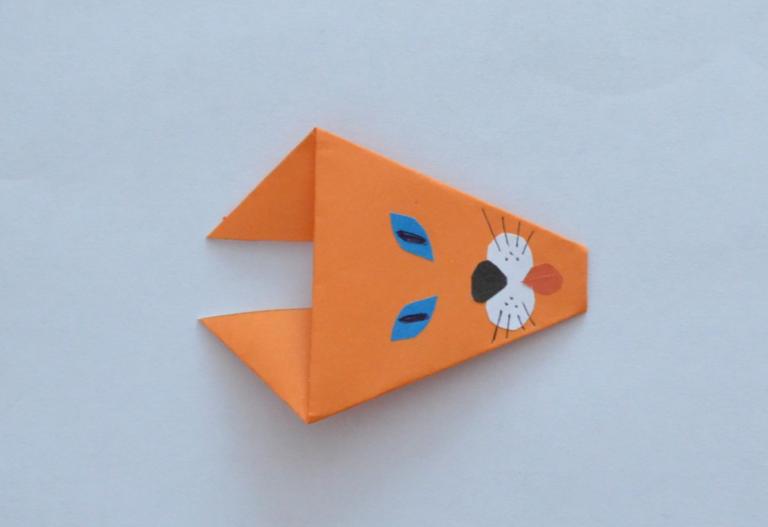 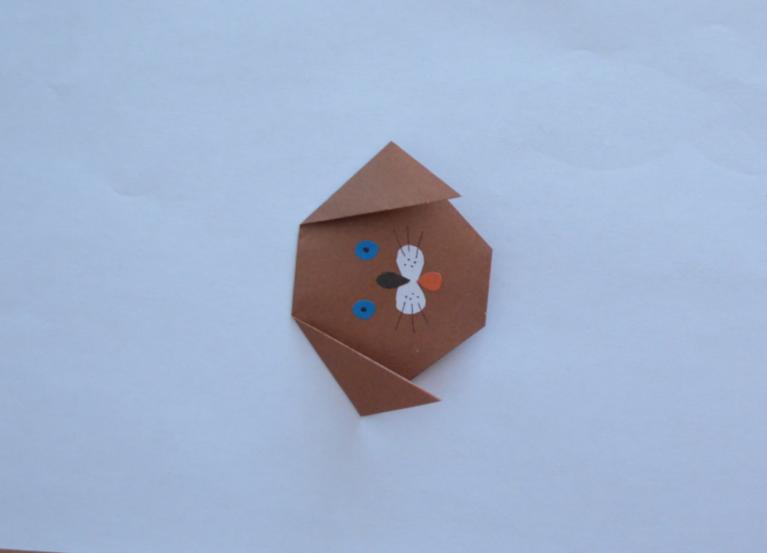 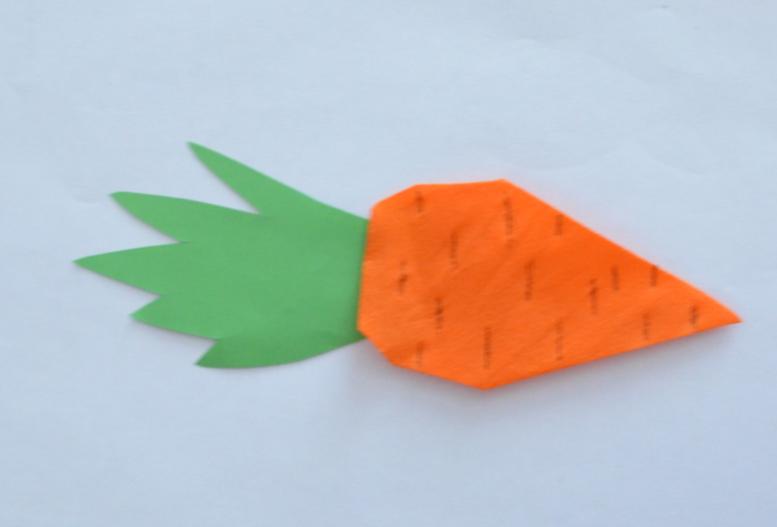 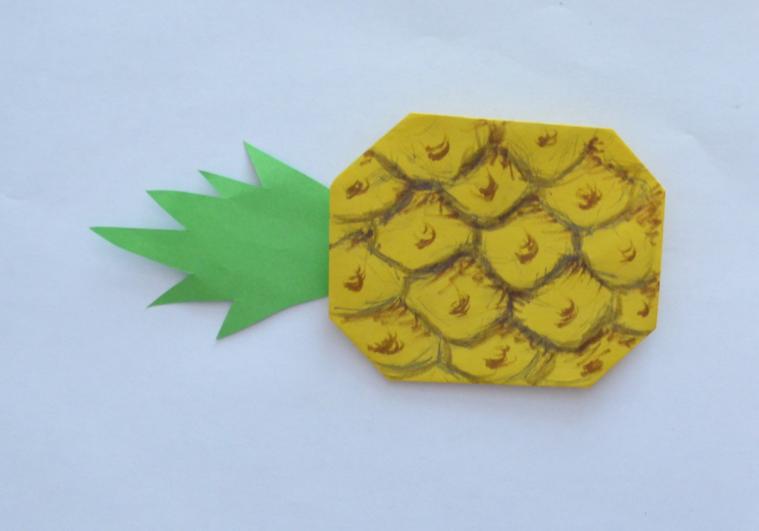 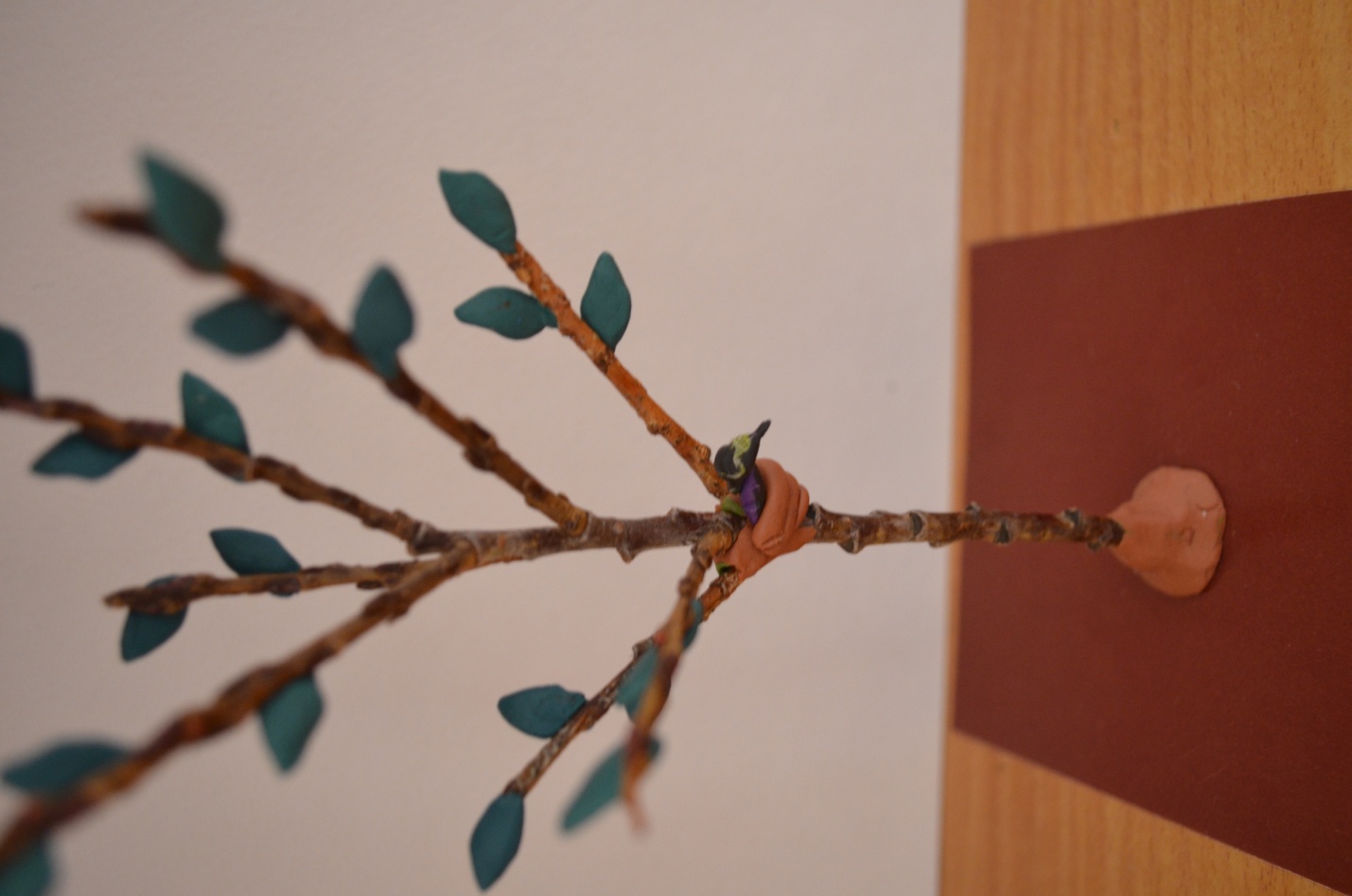 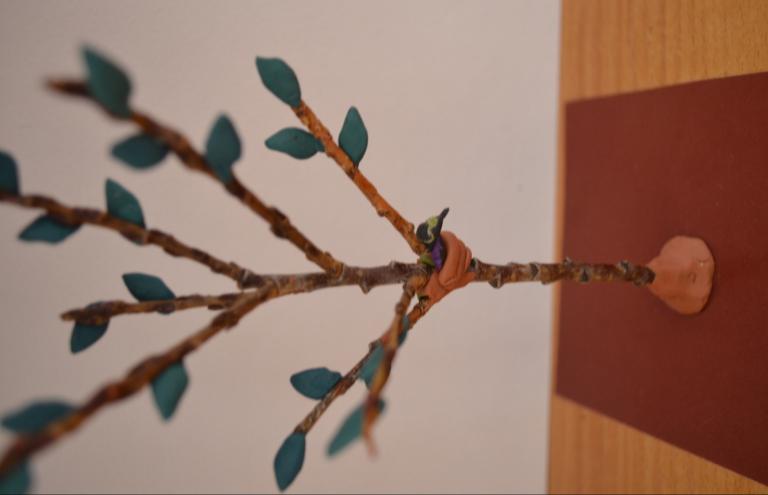 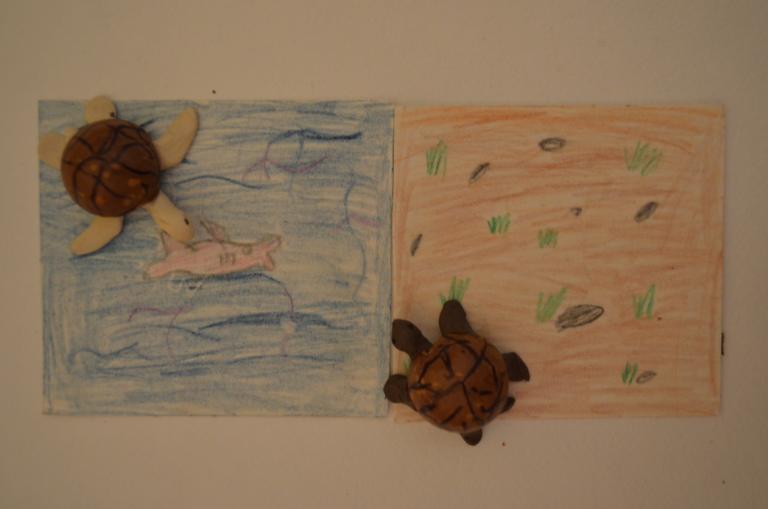 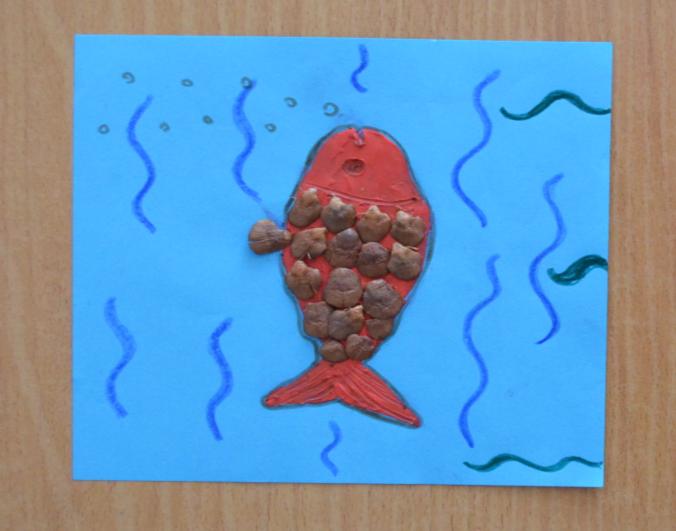 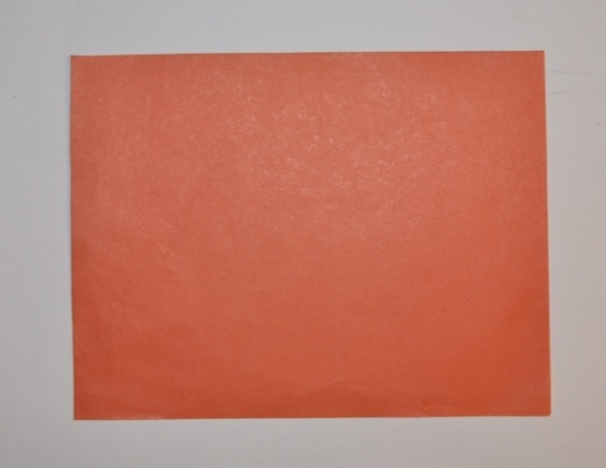 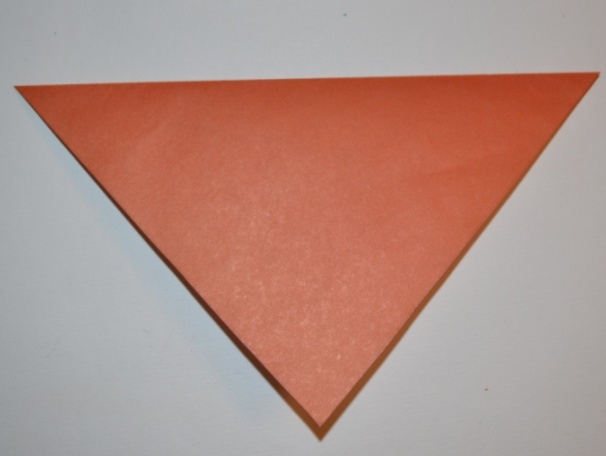 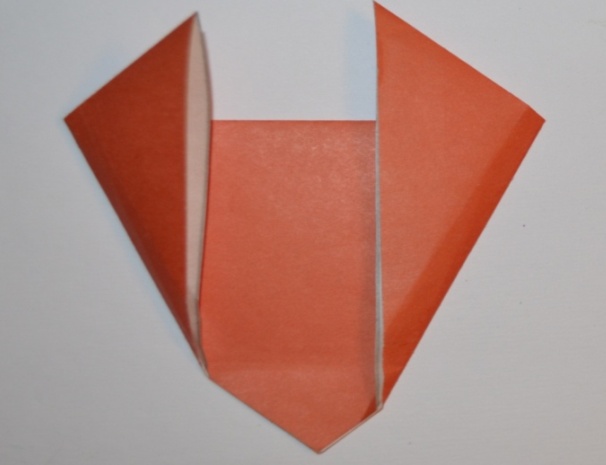 ШАГ 1.ШАГ 2.ШАГ 3.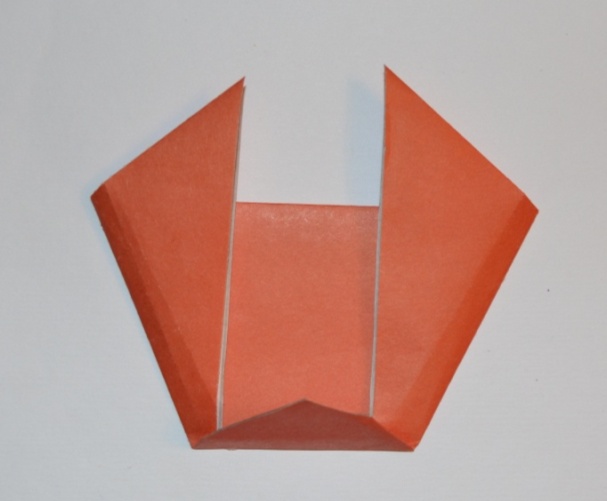 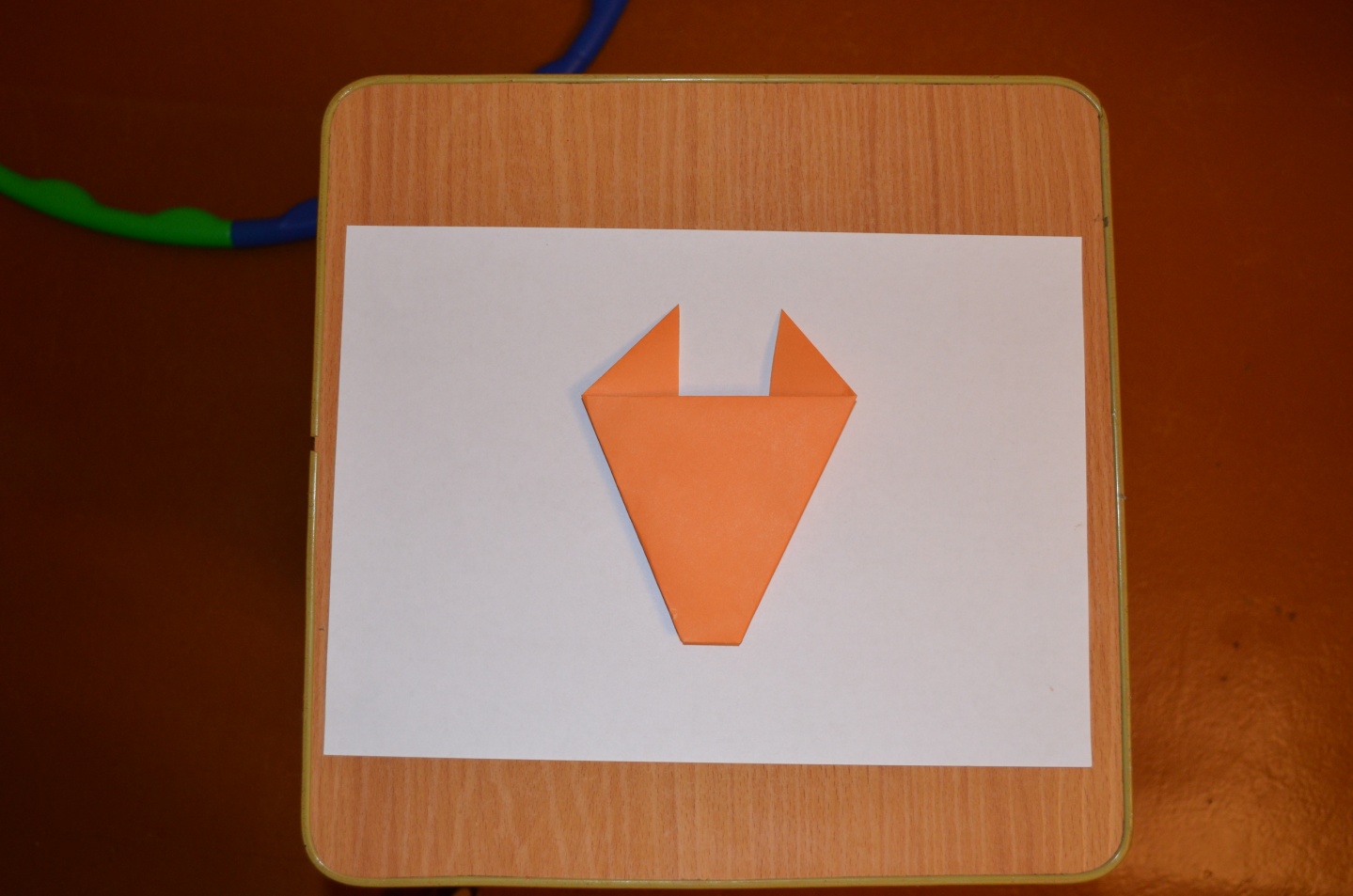 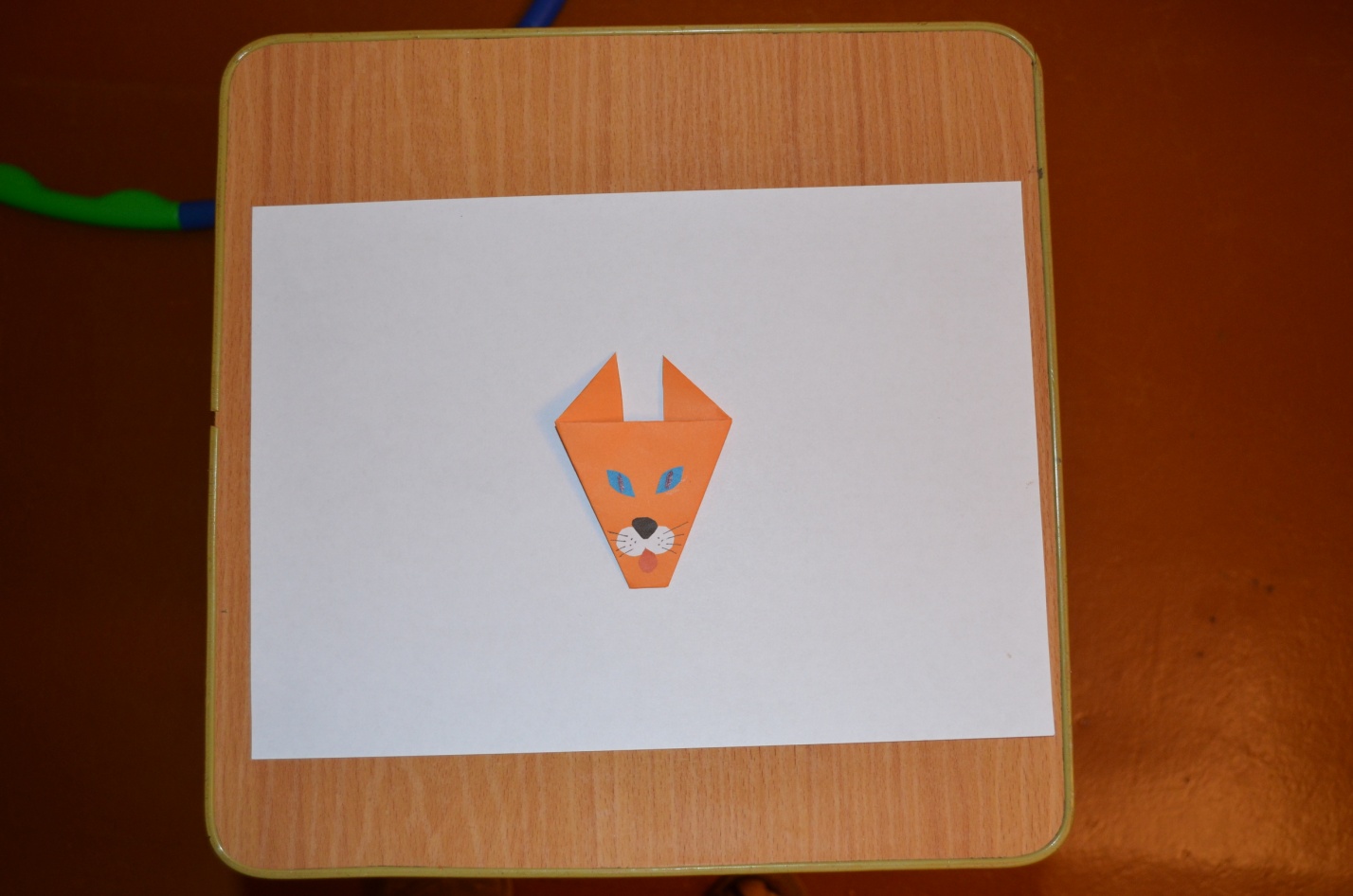 ШАГ 4.ШАГ 5.ШАГ 6.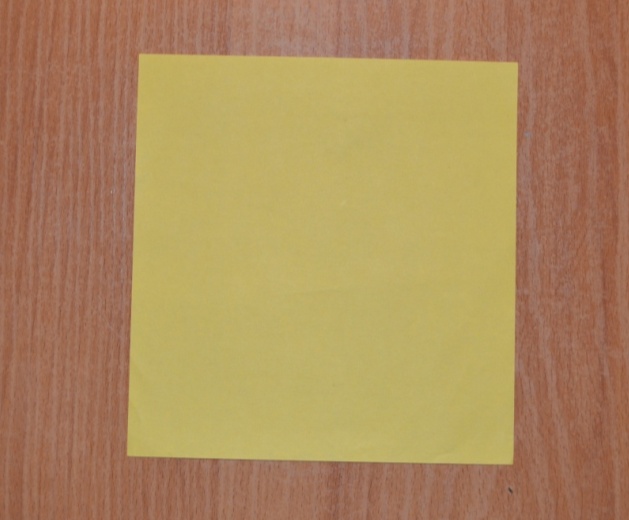 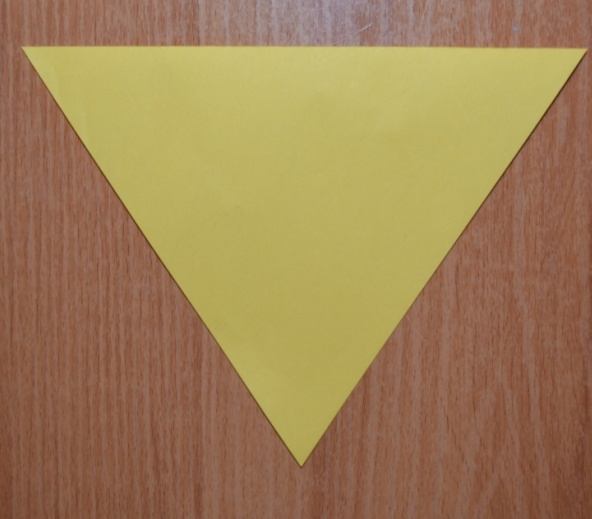 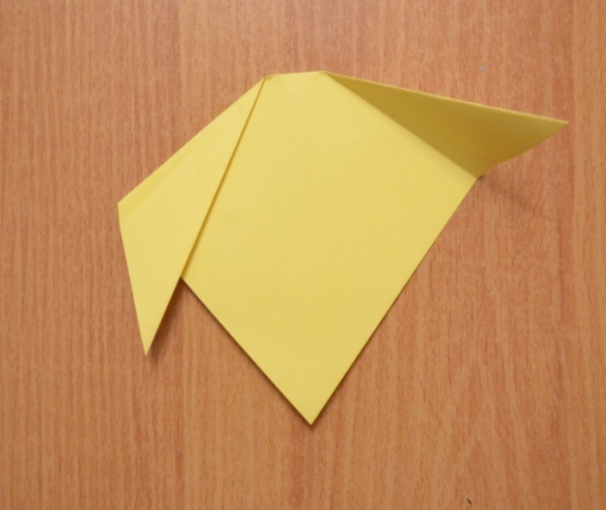 ШАГ 1.ШАГ 2.ШАГ 3.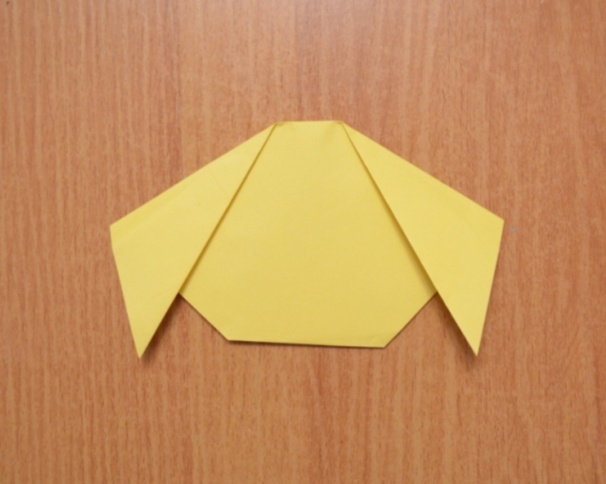 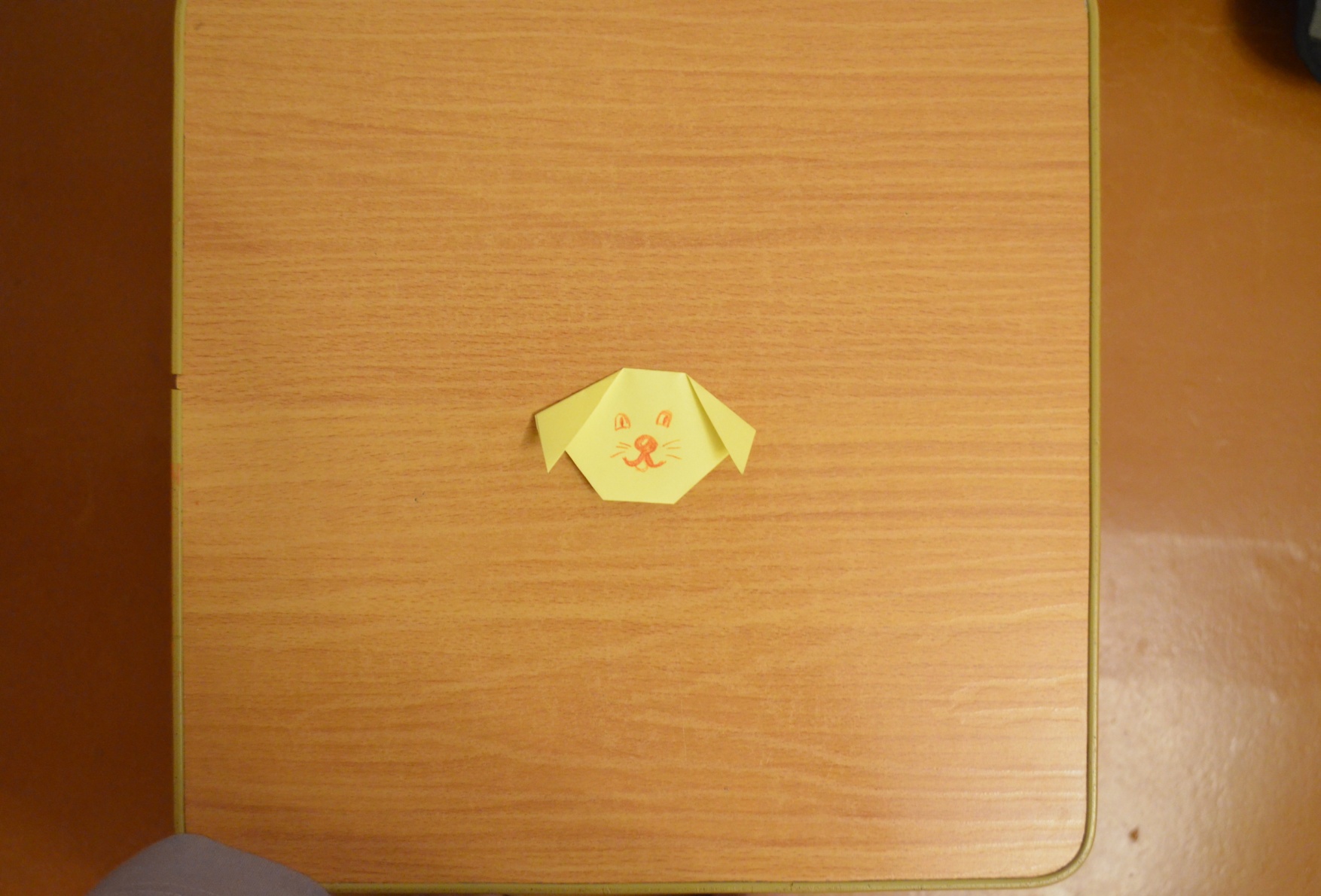 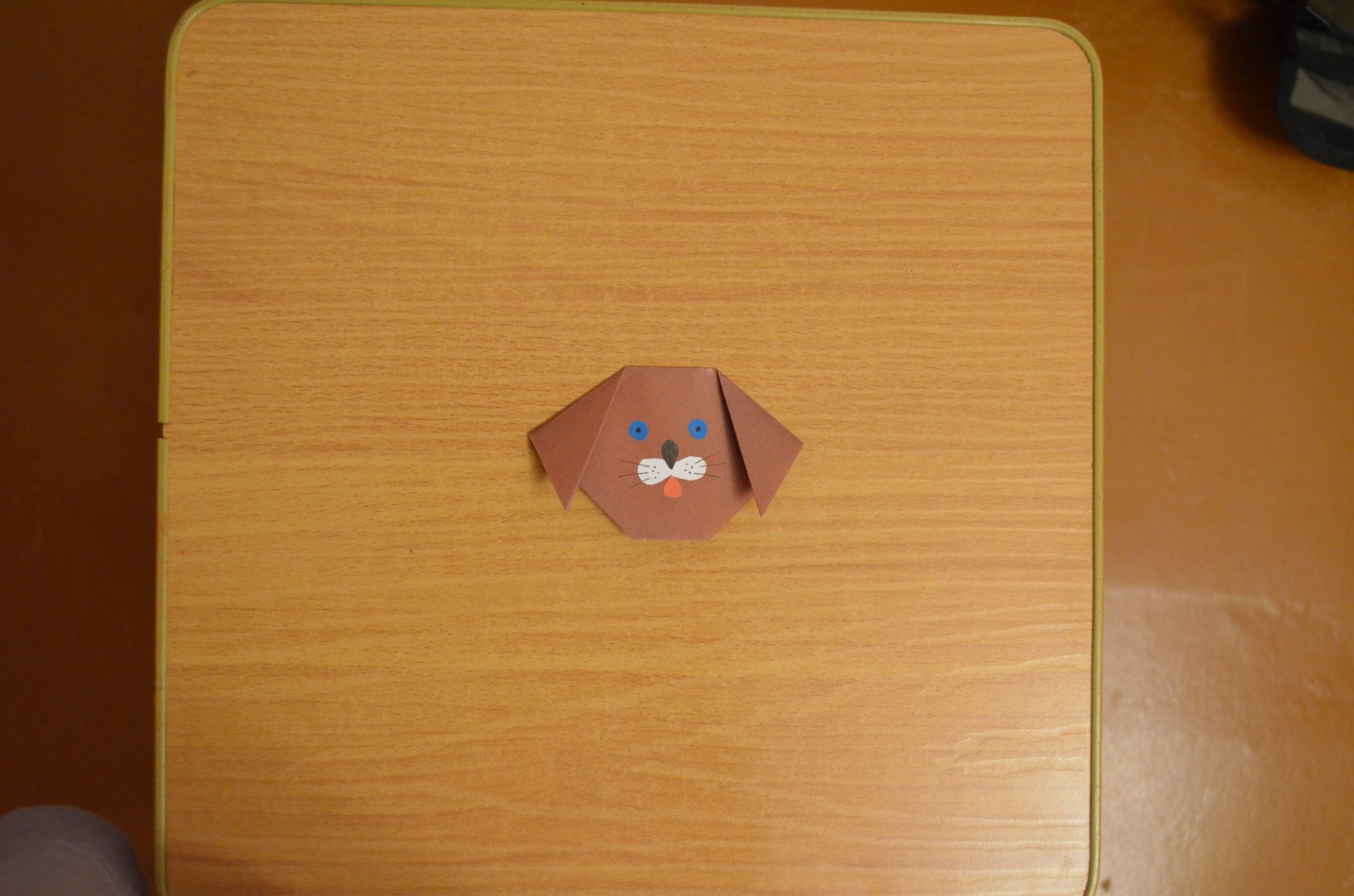 ШАГ 4.ШАГ 5.ШАГ 6.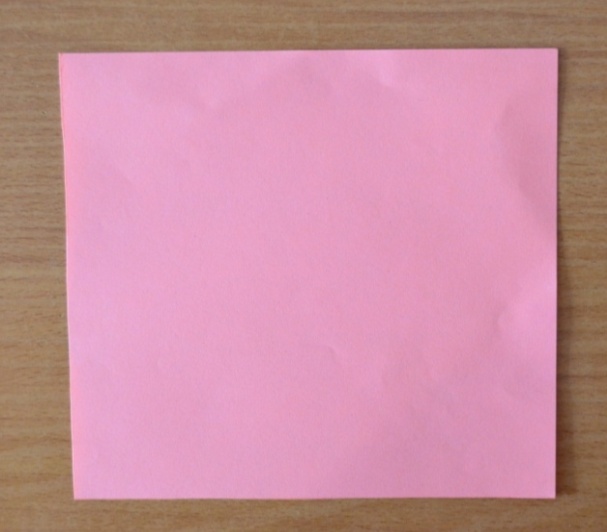 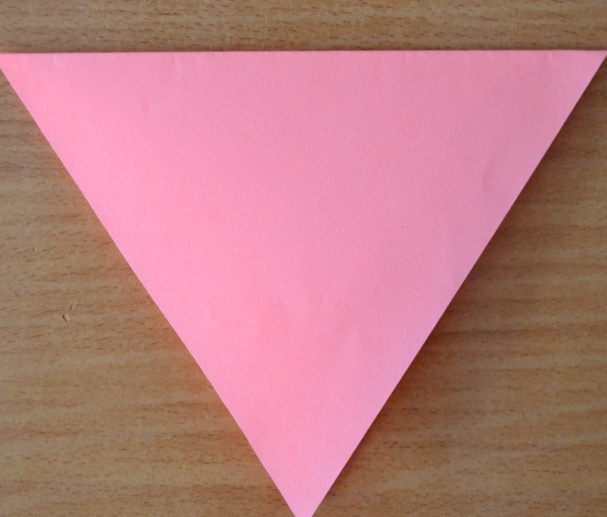 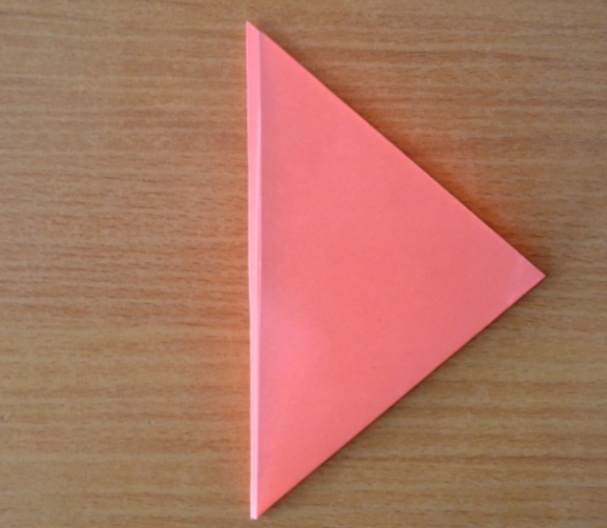 ШАГ 1.ШАГ 2.ШАГ 3.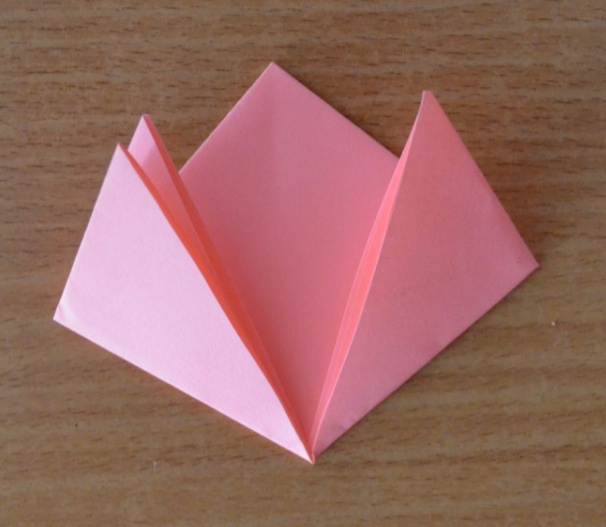 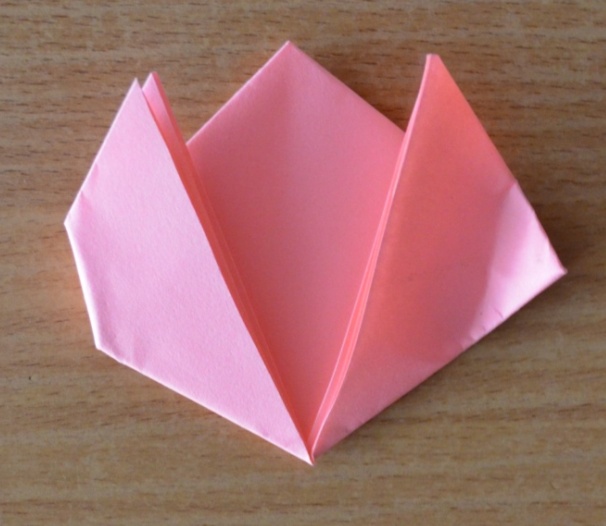 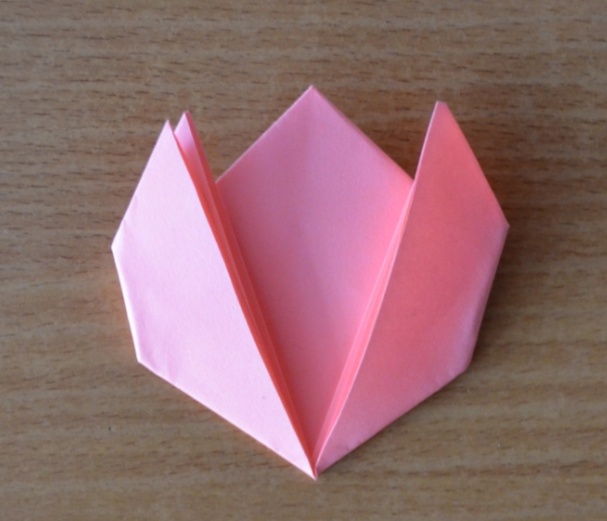 ШАГ 4.ШАГ 5.ШАГ 6.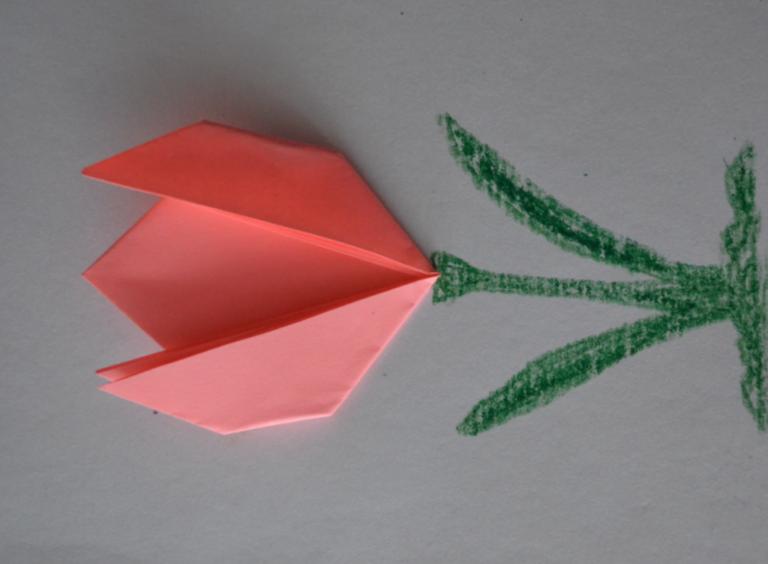 ШАГ 1.ШАГ 2.ШАГ 3.ШАГ 4.ШАГ 5.ШАГ 6.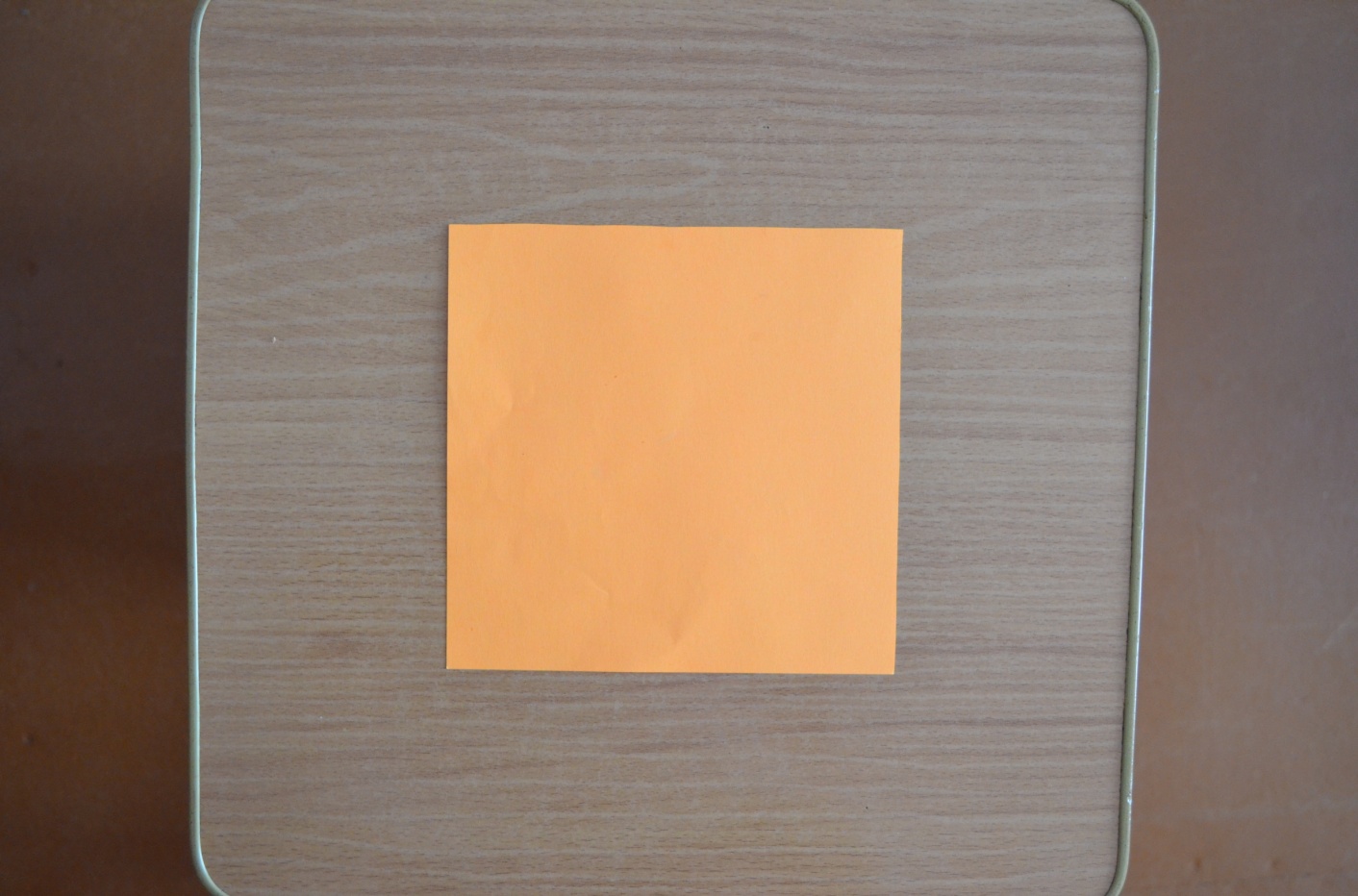 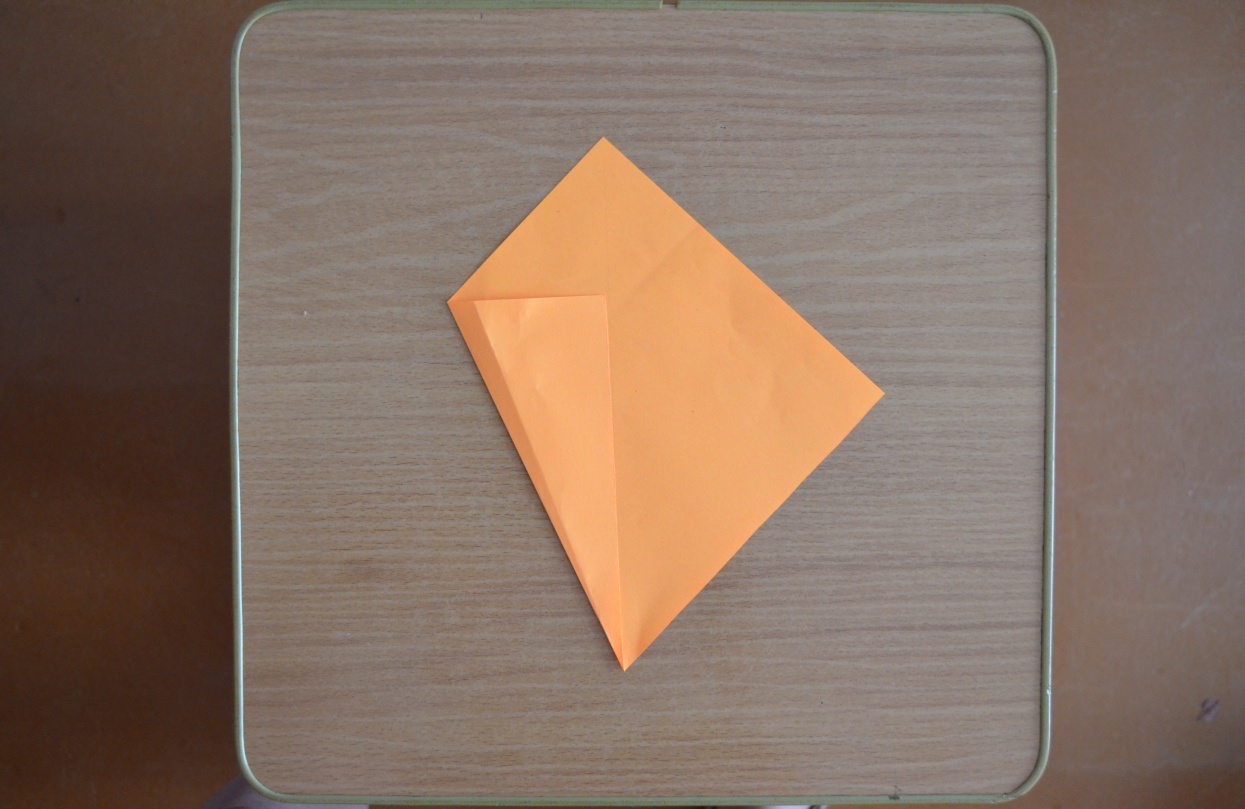 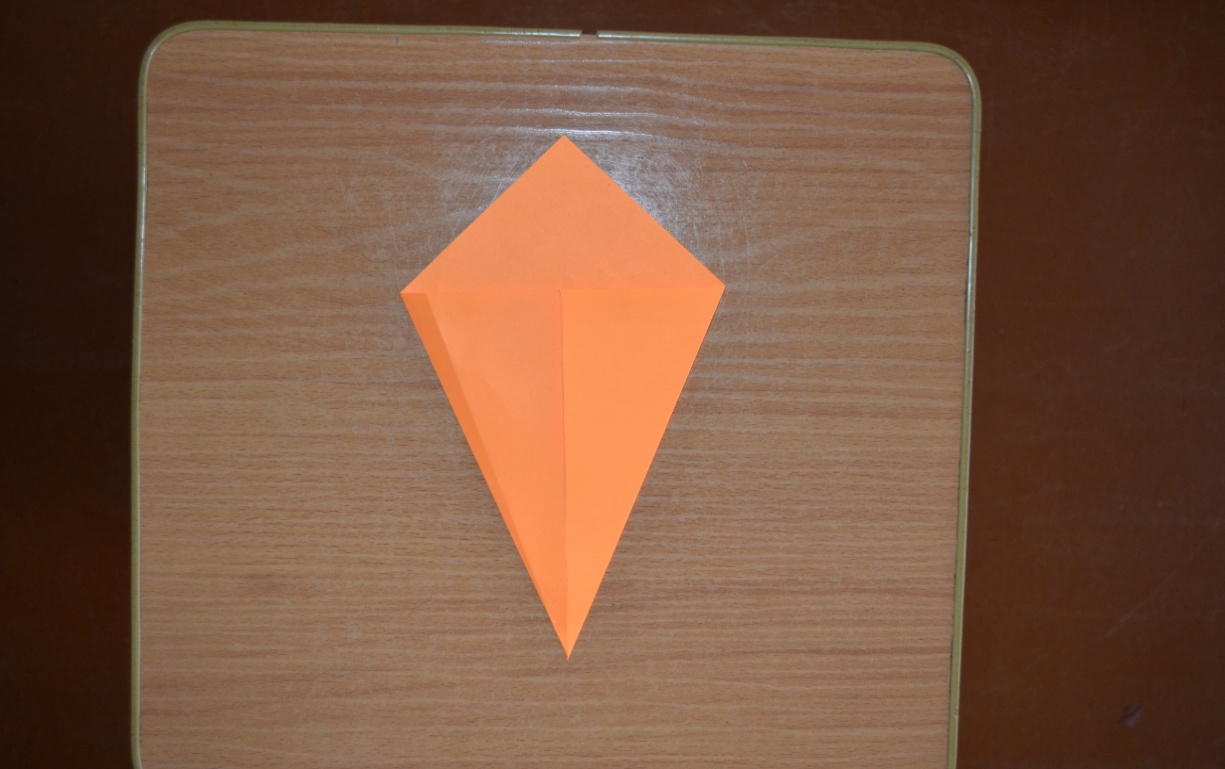 ШАГ 1.ШАГ 2.ШАГ 3.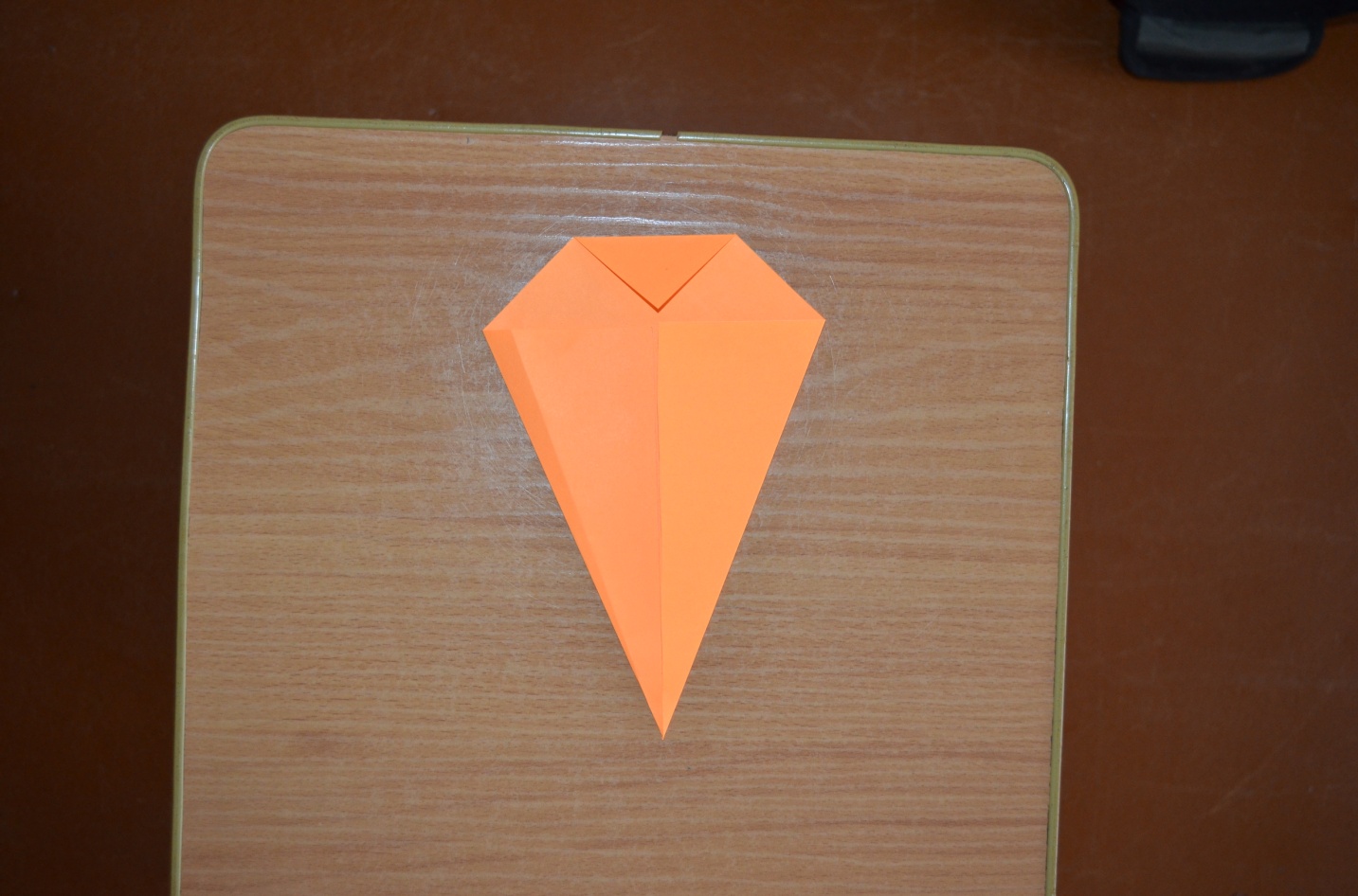 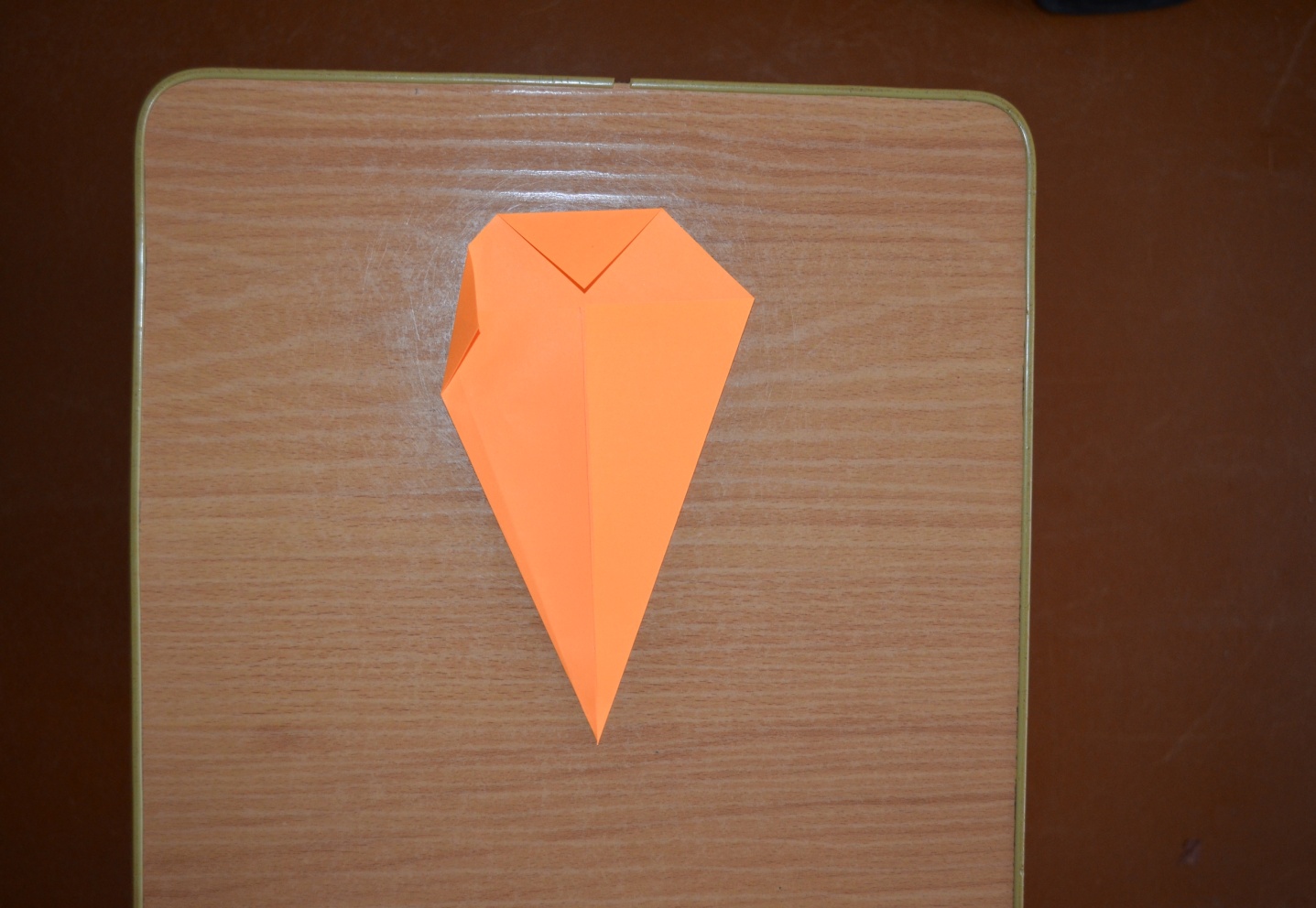 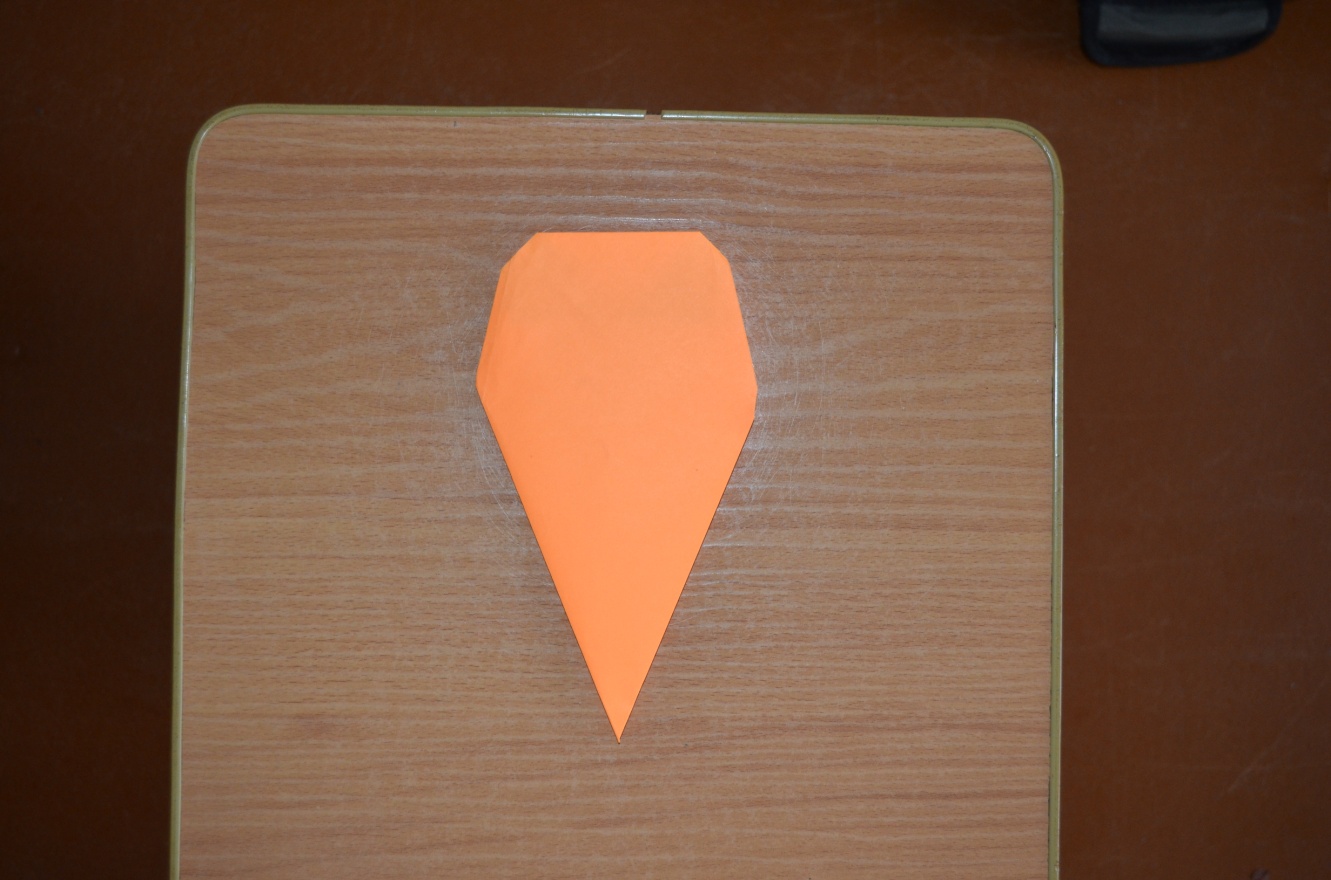 ШАГ 4.ШАГ 5.ШАГ 6.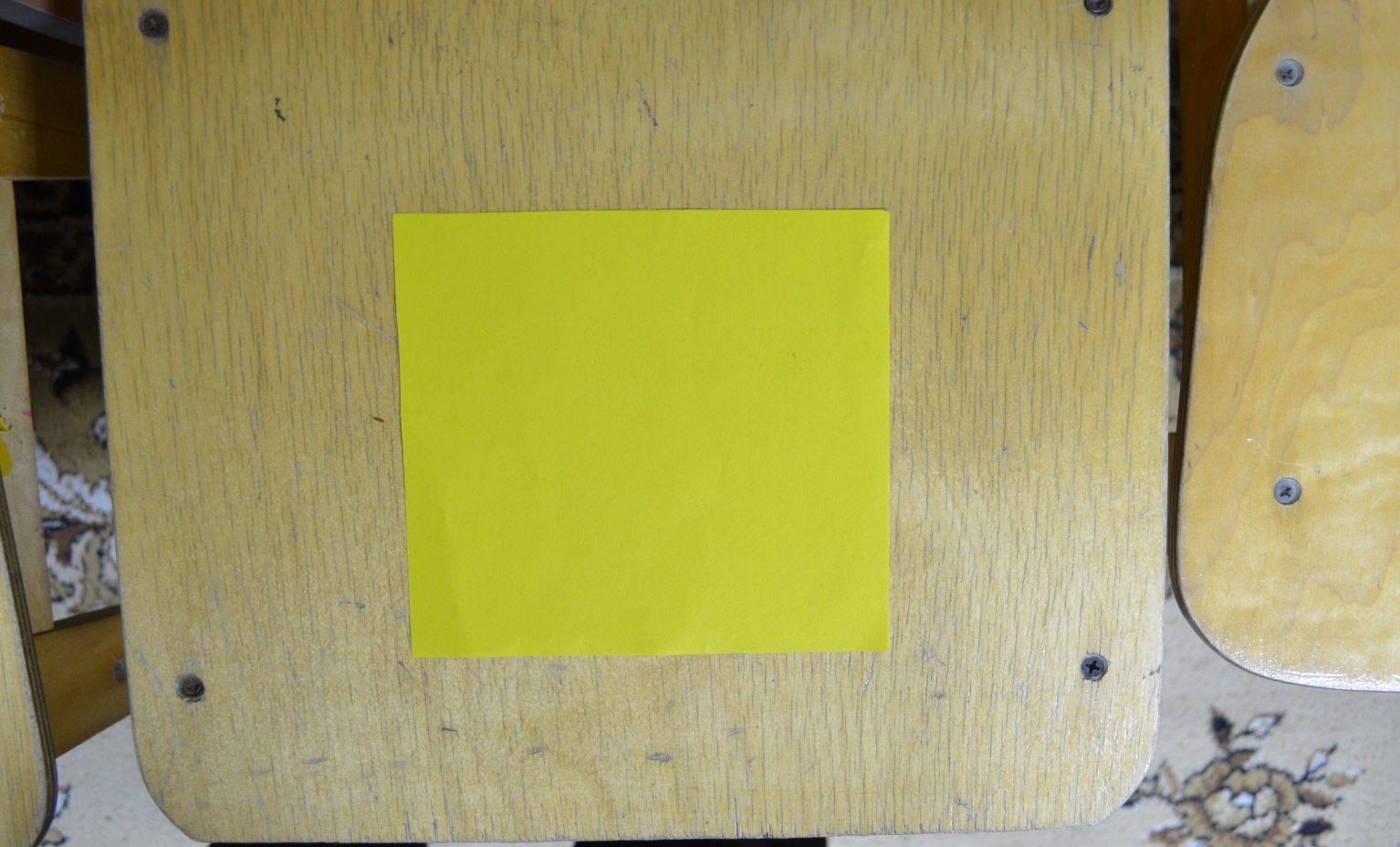 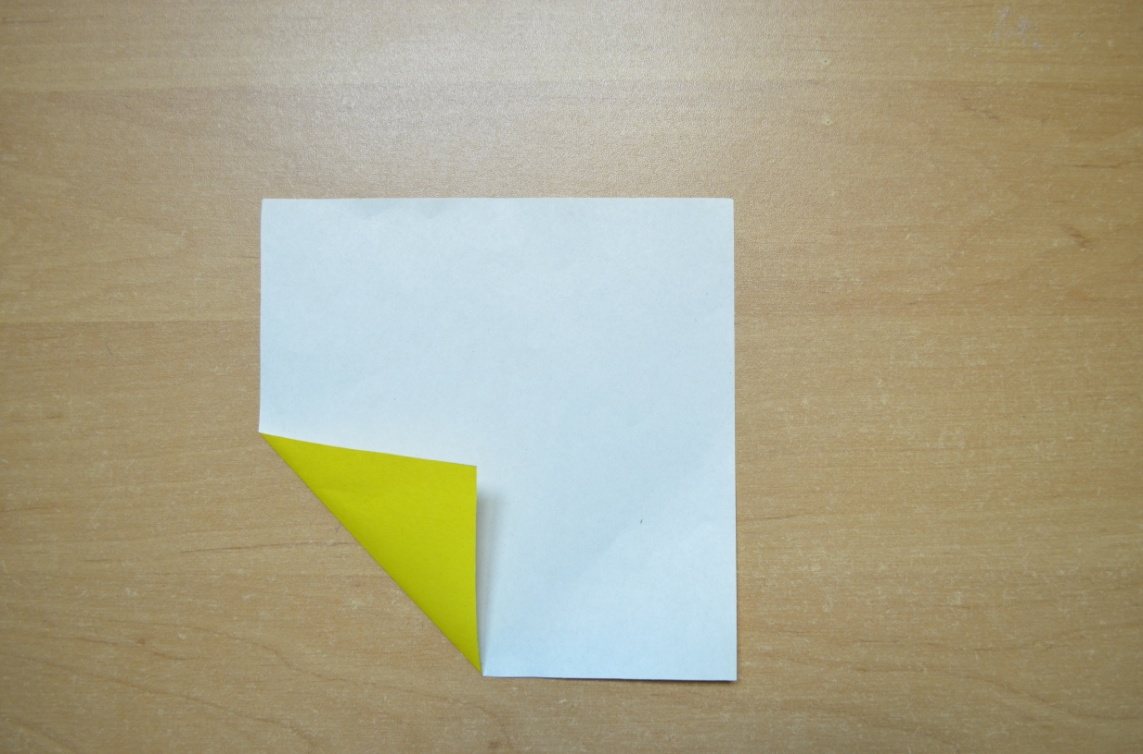 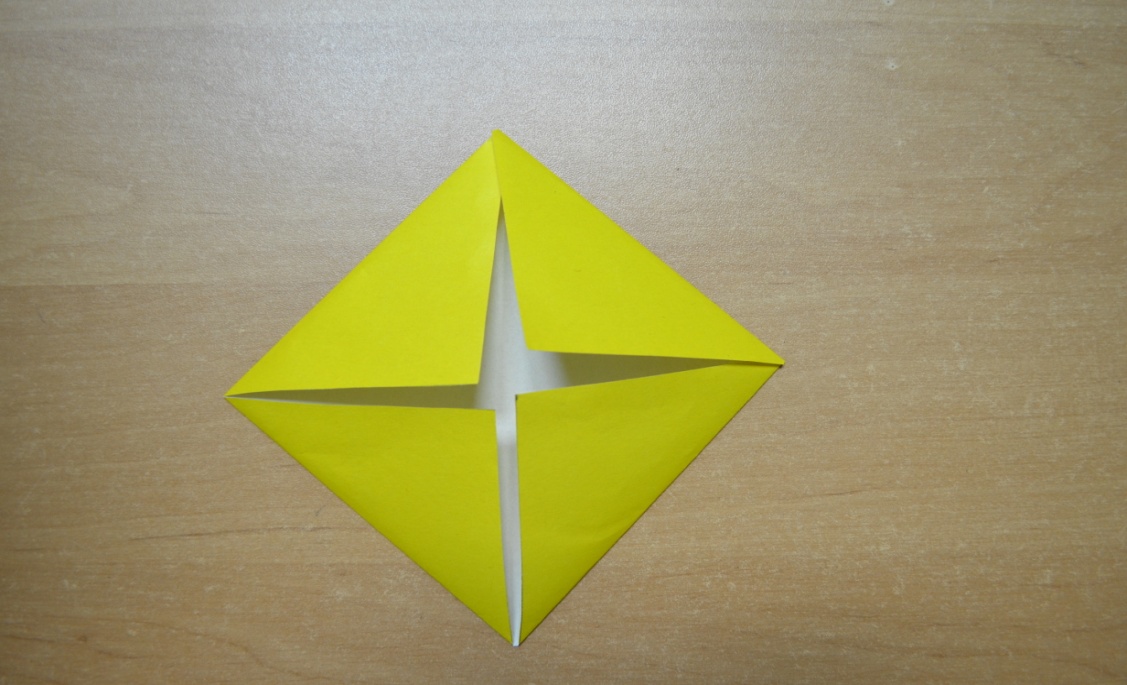 ШАГ 1.ШАГ 2.ШАГ 3.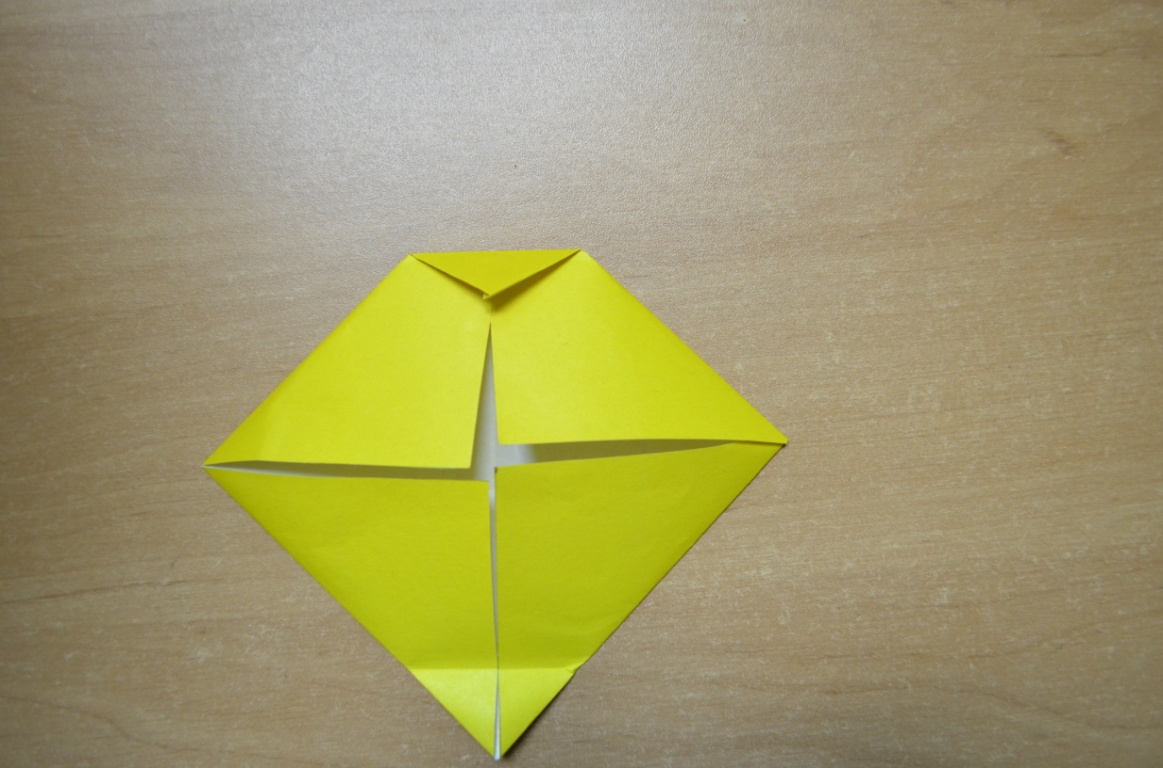 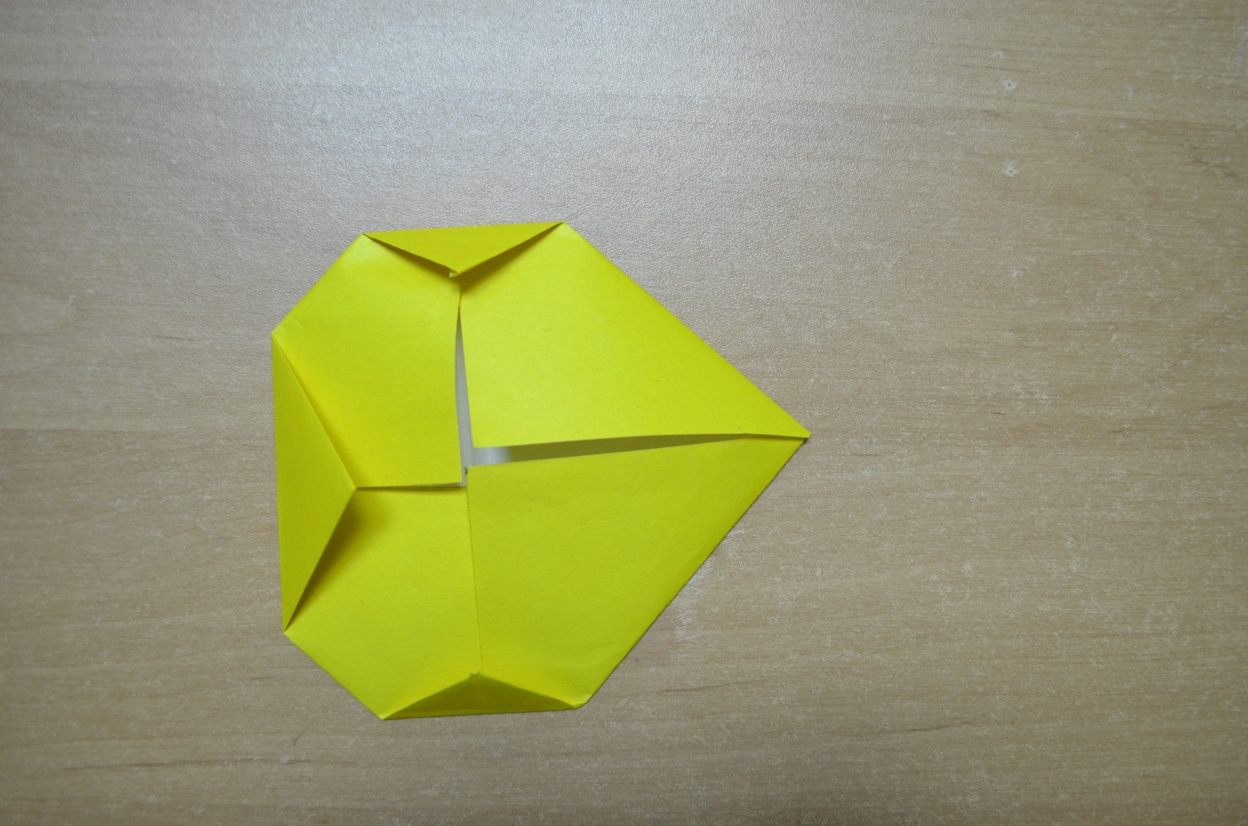 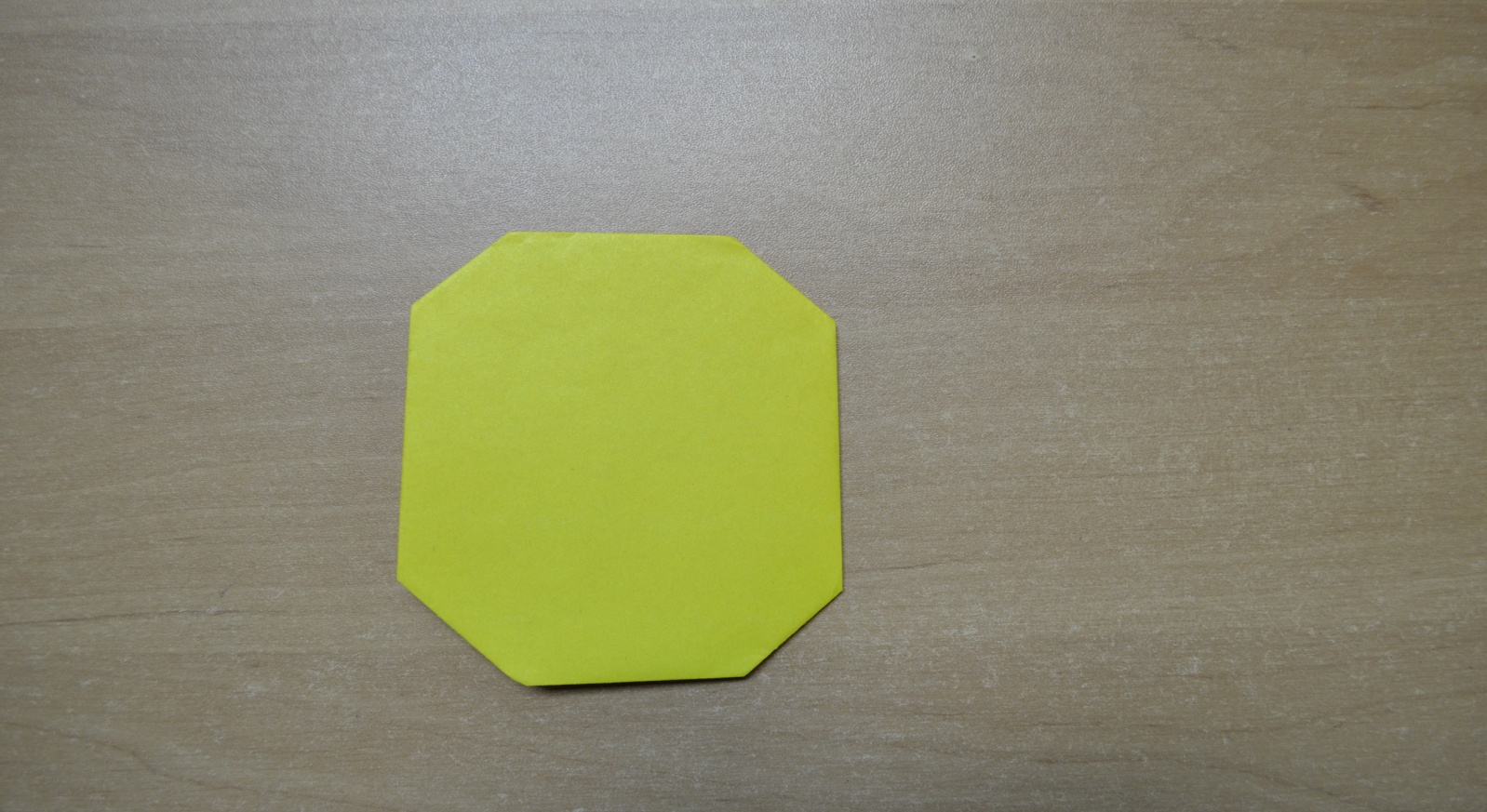 ШАГ 4.ШАГ 5.ШАГ 6.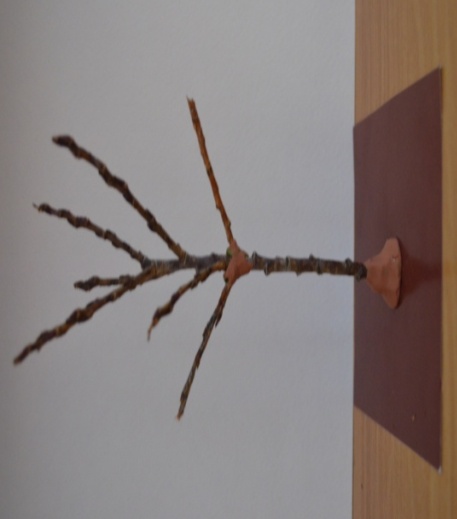 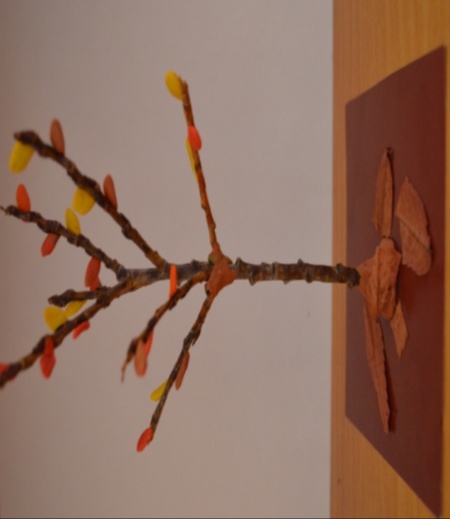 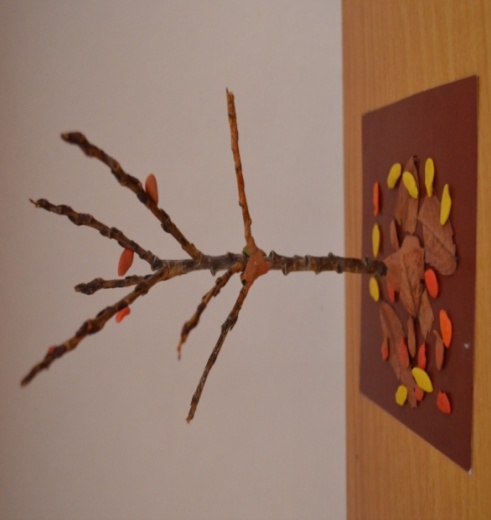 ШАГ 1.ШАГ 2.ШАГ 3.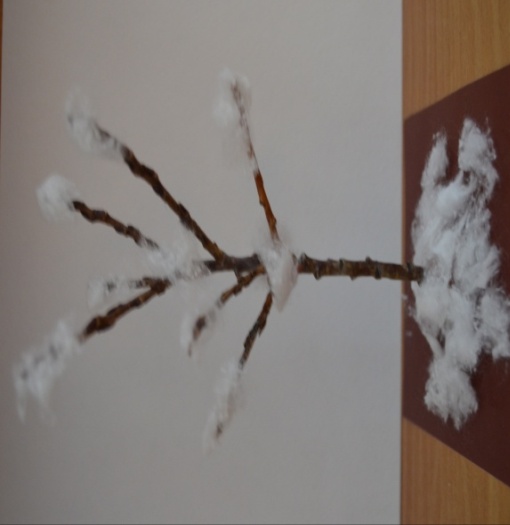 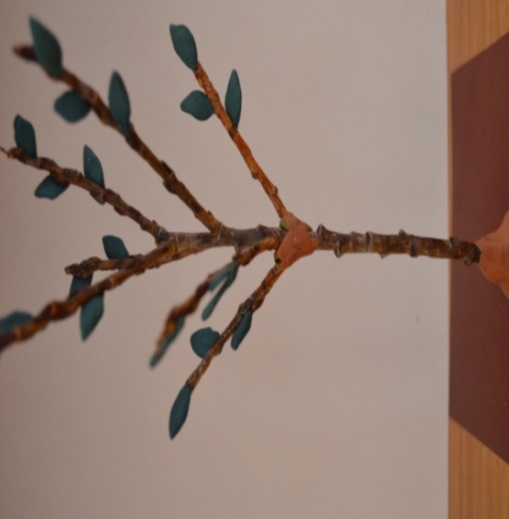 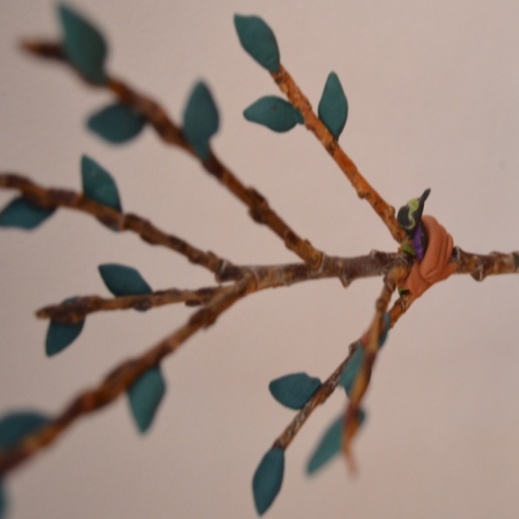 ШАГ 4.ШАГ 5.ШАГ 6.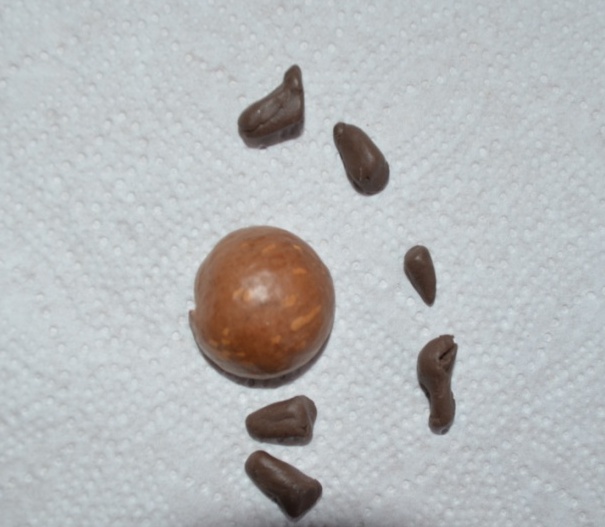 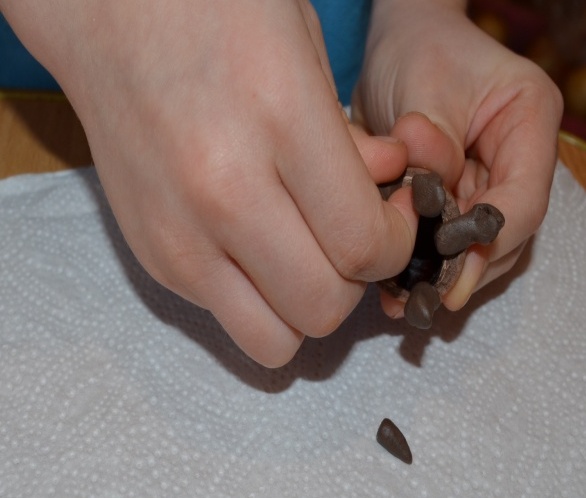 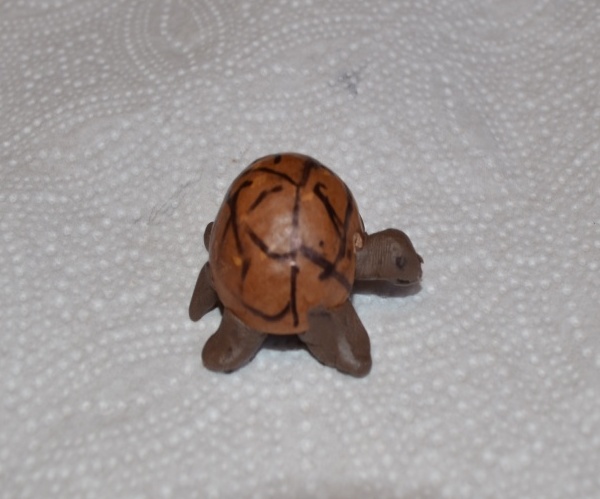 ШАГ 1.ШАГ 2.ШАГ 3.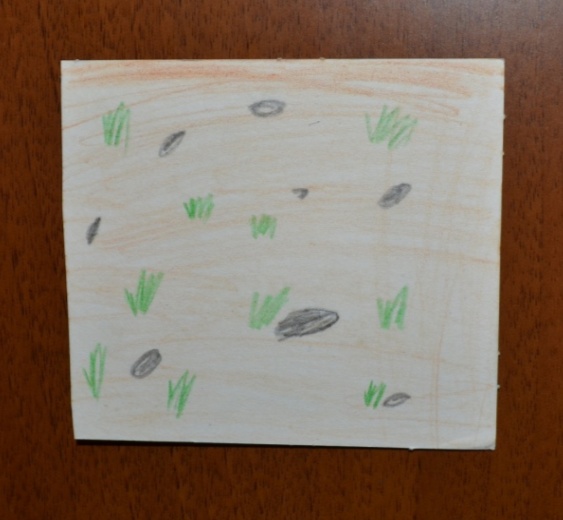 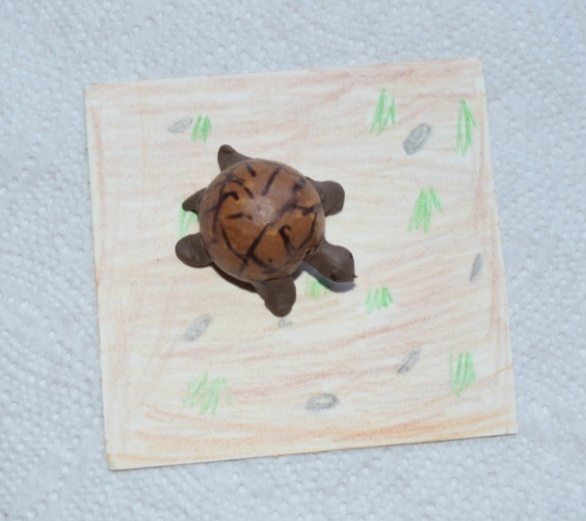 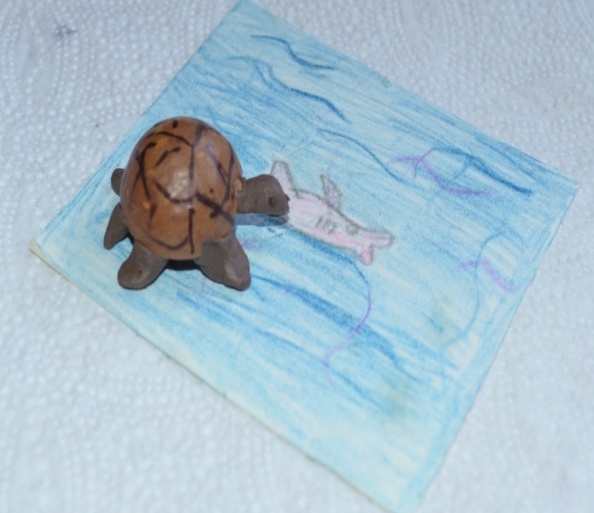 ШАГ 4.ШАГ 5.ШАГ 6.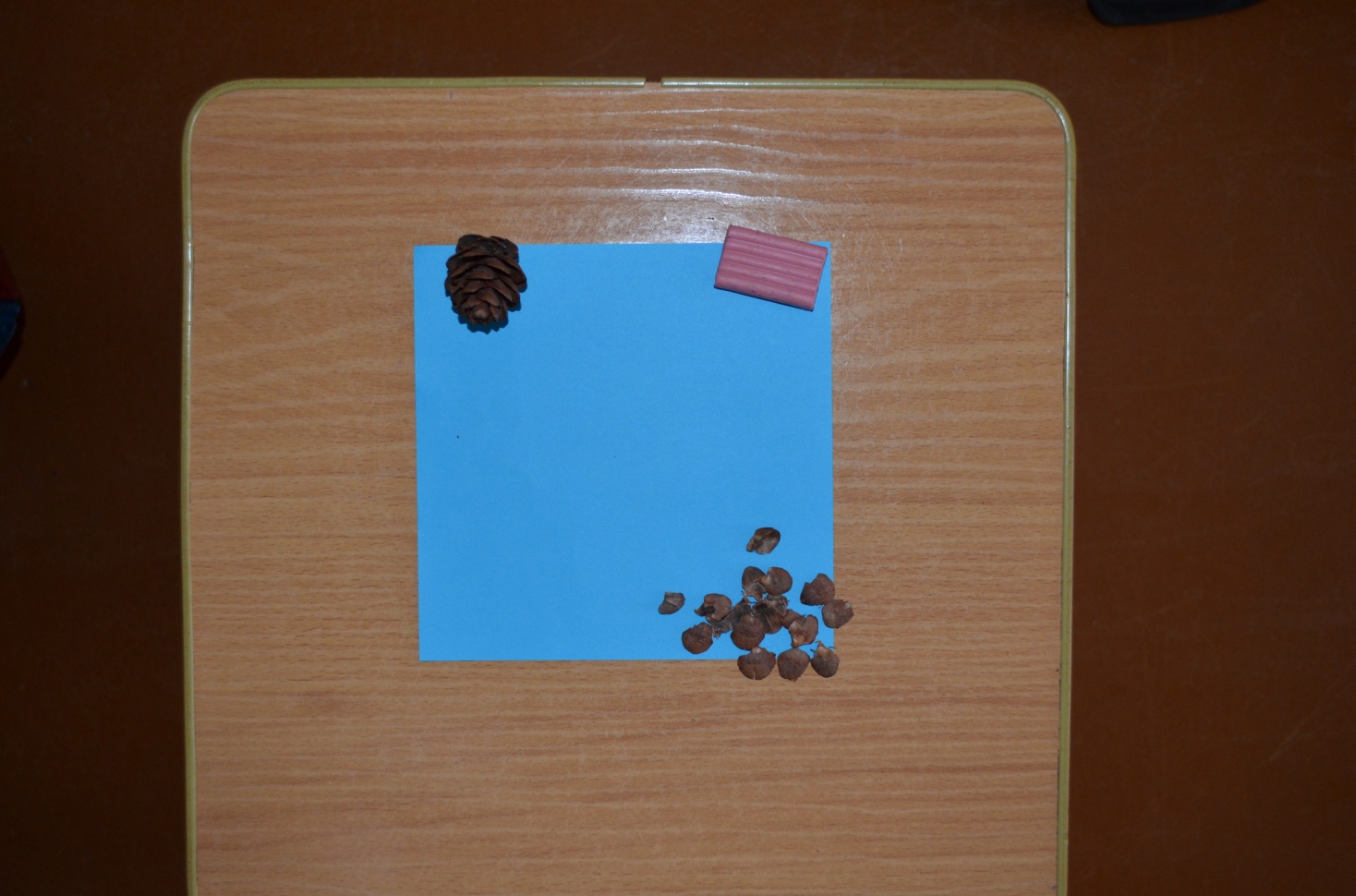 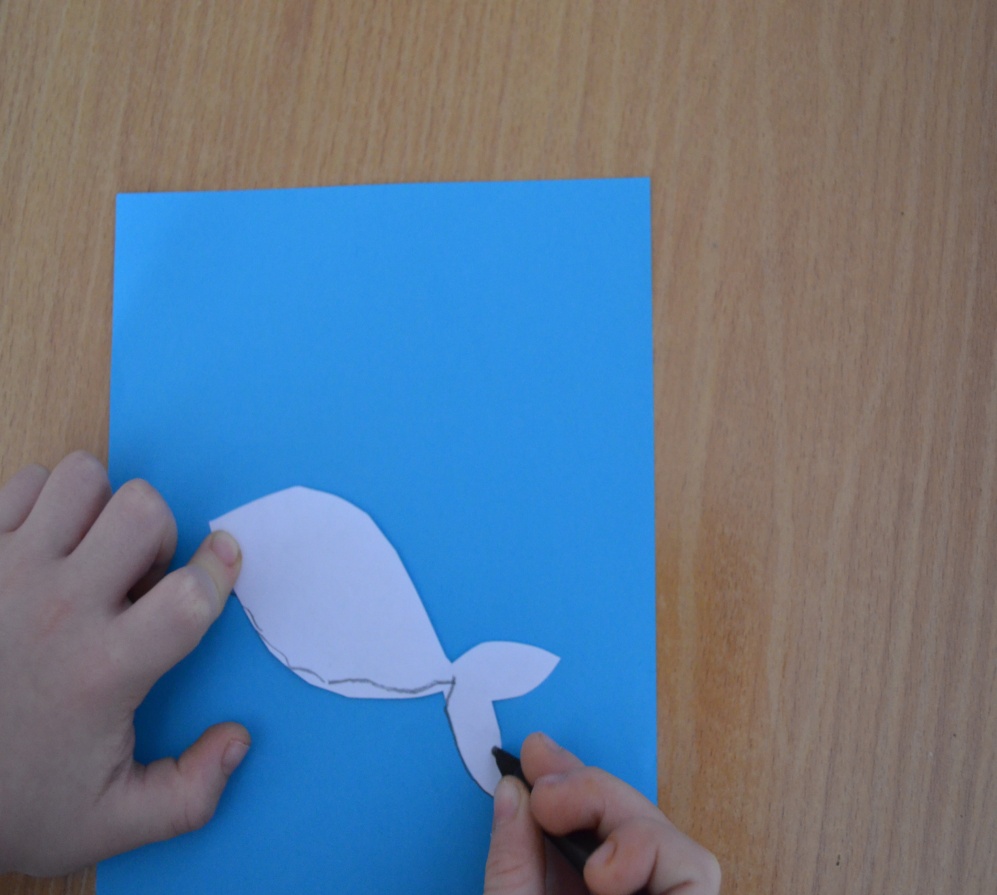 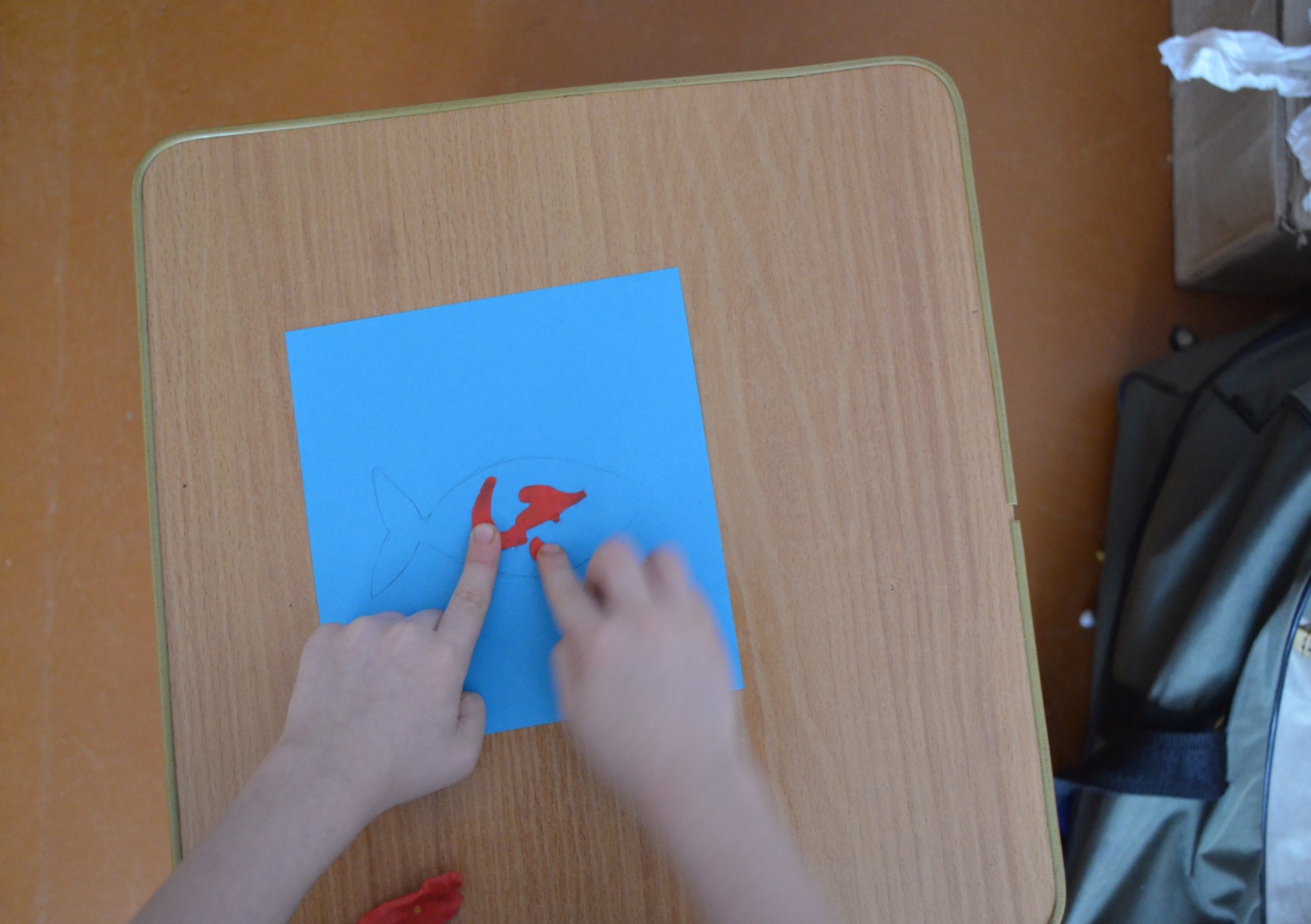 ШАГ 1.ШАГ 2.ШАГ 3.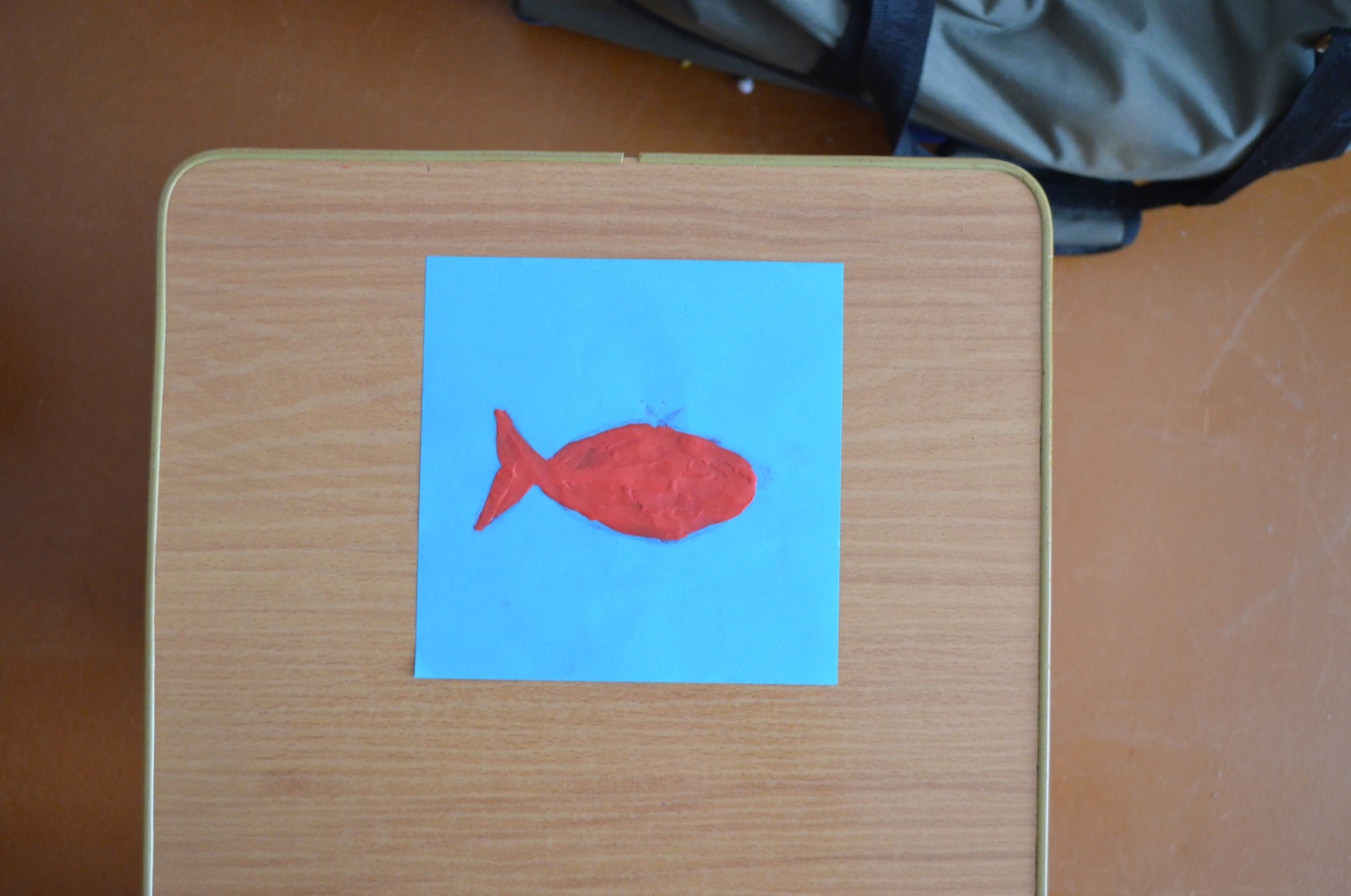 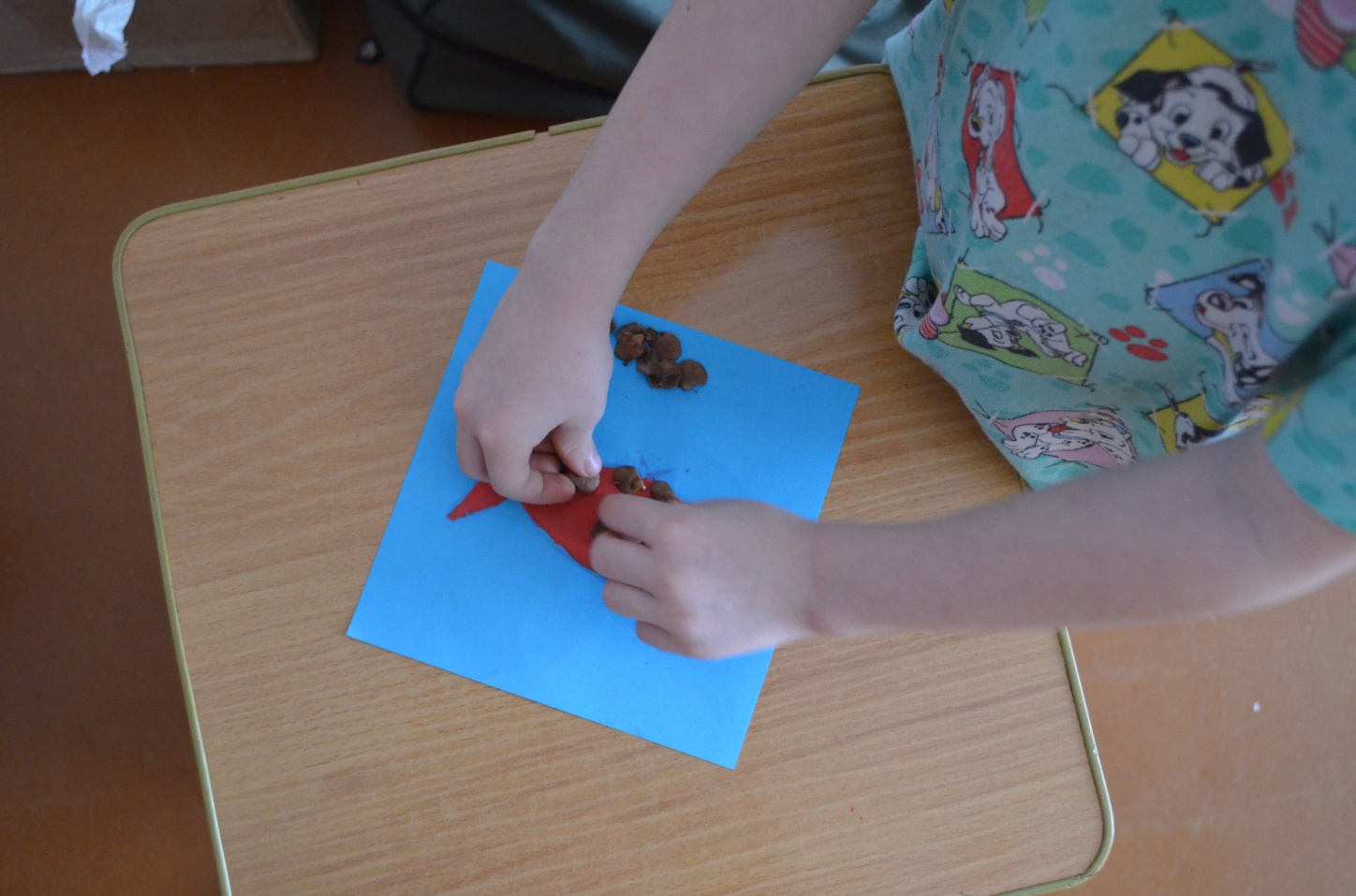 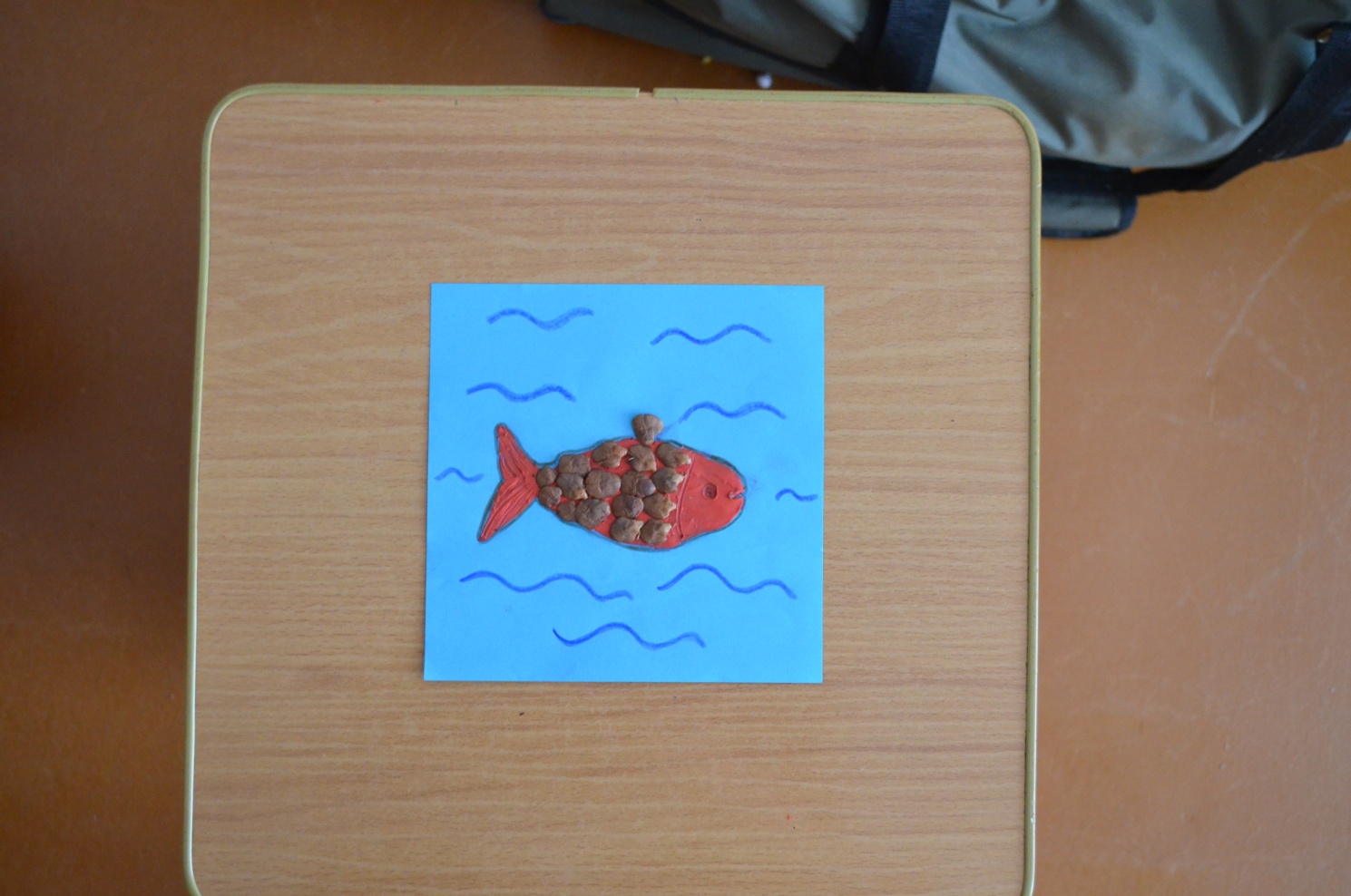 ШАГ 4.ШАГ 5.ШАГ 6.